TABLA DE CONTENIDO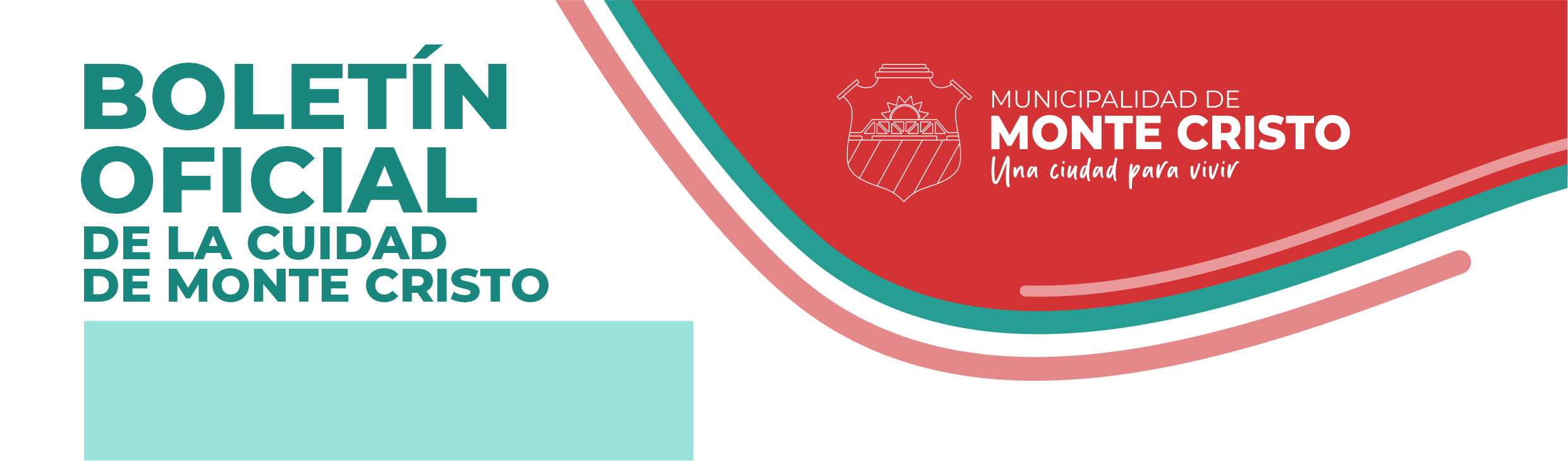 DEPARTAMENTO EJECUTIVODecreto Nº 61Promulgada: Monte Cristo, 02 de Marzo de 2023.-Publicada: 02 de Marzo de 2023 Boletín Oficial.-DECRETO Nº 61VISTO:               La necesidad de reforzar las tareas de limpieza en diferentes sectores de nuestra localidad, a los fines de colaborar con el cumplimiento de las medidas sanitarias vigentes. Y CONSIDERANDO: 			Que resulta necesario reforzar las medidas sanitarias para tener una ciudad limpia y ordenada.			Que este municipio en la medida de sus posibilidades realiza todas las acciones que se encuentran a su alcance a los fines de colaborar con los mismos, razón por la cual ha destinado personal externo a tales fines.   			Que también fue necesario contar con personal encargado de la limpieza y el orden en los carnavales Monte Cristo 2023 que tuvieron lugar los días 10 y 11 de Febrero pasados.			Que resulta necesario abonar una contraprestación por dichas tareas.			Que el Departamento Ejecutivo Municipal cuenta con partida para atender el gasto que origine lo dispuesto en el  presente decreto, por ello:LA INTENDENTE MUNICIPAL EN USO DE SUS ATRIBUCIONESDECRETAArtículo 1º.- Abónese a la Sra. ACOSTA Silvia del Valle, DNI. Nº 23.546.627 la suma de Pesos Diecinueve mil cuatrocientos treinta ($19.430,00) en concepto de contraprestación por los trabajos de limpieza realizados en diferentes sectores de nuestra localidad  y en el marco de los Carnavales Monte Cristo 2023 que tuvieron lugar los días 10 y 11 de Febrero pasados.Artículo 2º.- Abónese a la Sra. ACOSTA Alejandra, DNI. Nº 25.951.706 la suma de Pesos Dieciséis mil doscientos ($16.200,00) en concepto de contraprestación por los trabajos de limpieza realizados en diferentes sectores de nuestra localidad  y en el marco de los Carnavales Monte Cristo 2023 que tuvieron lugar los días 10 y 11 de Febrero pasados.Articulo 3°.- Abónese a la Sra. ALVAREZ Carina, DNI N° 24.992.184 la suma de Pesos Dieciséis mil seiscientos noventa y cinco ($16.695,00) en concepto de contraprestación por los trabajos de limpieza realizados en diferentes sectores de nuestra localidad y en el marco de los Carnavales Monte Cristo 2023 que tuvieron lugar los días 10 y 11 de Febrero pasados.Artículo 4º.- Abónese a la Sra. ALVAREZ Silvia del Valle, DNI N° 17.157.116, la suma de Pesos Veinticuatro mil ochocientos treinta ($24.830,00) en concepto de contraprestación por los trabajos de limpieza realizados en diferentes sectores de nuestra localidad y en el marco de los Carnavales Monte Cristo 2023 que tuvieron lugar los días 10 y 11 de Febrero pasados.Artículo 5º.- Abónese a la Sra. BARROS Yohana Silvina, DNI N° 31.057.154 la suma de Pesos Veintisiete mil cuatrocientos sesenta ($27.460,00) en concepto de contraprestación por los trabajos de limpieza realizados en diferentes sectores de nuestra localidad y en el marco de los Carnavales Monte Cristo 2023 que tuvieron lugar los días 10 y 11 de Febrero pasados.Artículo 6º.- Abónese a la Sra. Estela de Lourdes PERALTA, DNI N° 35.102.956 la suma de Pesos Un mil noventa y cinco ($1.095,00) en concepto de contraprestación por los trabajos de limpieza realizados en diferentes sectores de nuestra localidad con motivo de cumplimiento de los protocolos y medidas de bioseguridad covid-19.Articulo 7°.- Abónese a la Sra. Gregori Rocío, DNI N° 42.513.228 la suma de Pesos Once mil seiscientos ochenta y cinco y cinco ($11.685,00) en concepto de contraprestación por los trabajos de limpieza realizados en diferentes sectores de nuestra localidad y en el marco de los Carnavales Monte Cristo 2023 que tuvieron lugar los días 10 y 11 de Febrero pasados.Artículo 8°.- Abónese a la Srita. RAPACHIANI Marilina Abigail, DNI N° 44.873.913 la suma de Pesos Dieciséis mil ciento setenta ($16.170,00) en concepto de contraprestación por los trabajos extraordinarios de limpieza realizados en diferentes sectores de nuestra localidad y en el marco de los Carnavales Monte Cristo 2023 que tuvieron lugar los días 10 y 11 de Febrero pasados.Artículo 9°.- Abónese a la Sra. María Rafaela TOLEDO, DNI N° 41.879.40 la suma de Pesos Veinticuatro mil cuatrocientos cuarenta ($24.440,00) en concepto de contraprestación por los trabajos extraordinarios de limpieza realizados en diferentes sectores de nuestra localidad y en el marco de los Carnavales Monte Cristo 2023 que tuvieron lugar los días 10 y 11 de Febrero pasados.Artículo 10°.- Abónese a la Jesica Grisel MANRIQUE, DNI N° 33.270.925 la suma de Pesos Veinte mil cinco ($20.005,00) en concepto de contraprestación por los trabajos extraordinarios de limpieza realizados en diferentes sectores de nuestra localidad y en el marco de los Carnavales Monte Cristo 2023 que tuvieron lugar los días 10 y 11 de Febrero pasados.Articulo 11°.- Abónese a la Sra. ALDERETE Lorena Beatriz, DNI. Nº 35.721.519 la suma de Pesos Trece mil novecientos cincuenta y cinco ($13.955,00) en concepto de contraprestación por los trabajos de limpieza realizados en diferentes sectores de nuestra localidad y en el marco de los Carnavales Monte Cristo 2023 que tuvieron lugar los días 10 y 11 de Febrero pasados.Articulo 13°.- Abónese a la Sra. SAAVEDRA Sonia Liliana, DNI. Nº 31.347.805 la suma de Pesos Once mil seiscientos ochenta y cinco ($11.685,00) en concepto de contraprestación por los trabajos de limpieza realizados en diferentes sectores de nuestra localidad y en el marco de los Carnavales Monte Cristo 2023 que tuvieron lugar los días 10 y 11 de Febrero pasados.Articulo 14°.- Abónese a la Sra. Arguello Lourdes, DNI N° 44.549.419, la suma de Pesos Nueve mil cuatrocientos noventa y cinco ($9.495,00) en concepto de contraprestación por los trabajos de limpieza realizados nuestra localidad y en el marco de los Carnavales Monte Cristo 2023 que tuvieron lugar los días 10 y 11 de Febrero pasados.Articulo 15°.- Abónese a la Sra. Romina Vanesa CASTRO, DNI N° 35.667.098, la suma de Pesos Setecientos treinta ($730,00) en concepto de contraprestación por los trabajos de limpieza realizados nuestra localidad.Articulo 16°.- Abónese a la Srita. CORBALAN Marisol del Valle, DNI N° 45.094.704, la suma de Pesos Siete mil ($7000,00) en concepto de contraprestación por los trabajos de limpieza realizados nuestra localidad.Articulo 17°.- Impútese el gasto ocasionado por el artículo precedente, a la partida del Presupuesto de Gastos vigente 1.1.03.12.5 Servicios Ejecutados por Terceros.Artículo 18º.- Comuníquese, publíquese, dése al R.M. y archívese.-Decreto Nº 62Promulgada: Monte Cristo, 02 de Marzo de 2023.-Publicada: 02 de Marzo de 2023 Boletín Oficial.-DECRETO Nº 62VISTO:    			El Decreto Nº 109/2018 que autoriza el pago de aquellos profes y estudiantes de cada una de las disciplinas afectados al dictado de las diferentes actividades y disciplinas a cargo de la Dirección de Deportes Municipal.    Y CONSIDERANDO:    			Que es necesario abonar a cada uno de ellos una contraprestación por el dictado de las mismas, materializándolo a  través del presente decreto ya que no cuentan con medio de facturación propia.  Que hemos recibido por parte de la Dirección de Deportes Municipal la correspondiente planilla detallando los montos a abonar por el mes de Febrero pasado, Por ello:LA  INTENDENTE MUNICIPAL EN USO DE SUS ATRIBUCIONESDECRETAArtículo 1º.- Abónese a cada uno de los profes y estudiantes que a continuación se detallan, los montos que figuran en la Planilla adjunta y que forma parte del presente Decreto: GOMEZ Micaela, DNI. Nº 35.654.470, abónese la suma de Pesos Noventa y nueve mil ochocientos ($99.800,00)MIRANDA Leonel, DNI. Nº 40.443.338, abónese la suma de Pesos Ochenta y dos mil ochocientos ($82.800,00).GARLATTI Ana, DNI. Nº 43.895.047, abónese la suma de Pesos Sesenta y dos mil novecientos noventa ($62.990,00).MARCANTONELLI Ignacio, DNI. Nº 43.298.862, abónese la suma de Pesos Cuarenta y un mil ochocientos ($41.800,00)LUDUEÑA Clever, DNI. N° 33.269.230 abónese la suma de Pesos Doscientos once mil seiscientos ($211.600,00)ROMANO Adrian, DNI. N° 30.657.976 abónese la suma de Pesos Quince mil seiscientos ($15.600,00).FATTOR Facundo, DNI. N° 39.423.553 abónese la suma de Pesos Veinte mil cuarenta ($20.040,00).ORELLANA Ramiro, DNI. N° 43.134.016 abónese la suma de Pesos Cinco mil cuatrocientos ($5.400,00).Articulo 2º.- El gasto que demande la puesta en vigencia de lo ordenado en el presente se imputará a la partida del presupuesto de Gastos Vigente 1.1.03.12.03 Deportes y Recreación.-Artículo 3º.- Comuníquese, publíquese, dése al R.M. y archívese.- Decreto Nº 63Promulgada: Monte Cristo, 02 de Marzo de 2023.-Publicada: 02 de Marzo de 2023 Boletín Oficial.-DECRETO Nº 63VISTO: Las diferentes tareas extraordinarias realizadas por personal vinculado a través de Contratos de pasantías.Y CONSIDERANDO: Que desde las correspondientes áreas nos han informado los días y horarios trabajados en el mes de Febrero pasado por parte de cada una de las pasantes.      Que el Departamento Ejecutivo Municipal cuenta con partida para atender el gasto que origine lo dispuesto en el  presente decreto, por ello:LA INTENDENTE MUNICIPAL EN USO DE SUS ATRIBUCIONESDECRETAArtículo 1º.- Abónese a la Sra. Suarez Miriam Verónica, DNI N° 29.505.928 la suma de Pesos Ocho mil treinta ($26.650,00) en concepto de contraprestación por los servicios y tareas de auxiliar de limpieza realizados durante el mes de Febrero del corriente año 2023 en diferentes zonas de la localidad, en el marco de los Carnavales Monte Cristo 2023 que tuvieron lugar los días 10 y 11 de Febrero y en el Polideportivo municipal Carlos Campelli.Articulo 2°.- Abónese a la Sra. ORONA Claudia, DNI N° 28.160.690 la suma de Pesos Veintinueve mil ciento sesenta ($29.160,00) en concepto de contraprestación por los trabajos de limpieza realizados en diferentes sectores de nuestra localidad y en el marco de los Carnavales Monte Cristo 2023 que tuvieron lugar los días 10 y 11 de Febrero pasados.Articulo 3°.- Abónese a la Sra. BAZAN Silvina del Valle, DNI N° 27.296.610, la suma de Pesos Cinco mil trescientos noventa ($5.390,00) en concepto de contraprestación por los trabajos extraordinarios de limpieza realizados en la sala cuna municipal en el mes de Enero del corriente año.Artículo 5º.- Autorícese al Área de Contaduría Municipal a efectuar a caja Municipal la devolución de la suma de Pesos Once mil seiscientos ochenta ($11.680,00) suma que fuera extraída para realizar el pago directo a la Sra. Suarez Miriam Verónica, DNI N° 29.505.928 por los servicios prestados en el mes de Enero 2023 en nuestro Polideportivo municipal Carlos Campelli.Articulo 6°.- Impútese el gasto ocasionado por el artículo precedente, a la partida del Presupuesto de Gastos vigente 1.1.03.12.5 Servicios Ejecutados por Terceros.Artículo 7º.- Comuníquese, publíquese, dése al R.M. y archívese.- Decreto Nº 64Promulgada: Monte Cristo, 02 de Marzo de 2023.-Publicada: 02 de Marzo de 2023 Boletín Oficial.-DECRETO Nº 64VISTO: La realización de los “CARNAVALES MONTE CRISTO 2023”, que tuvieron lugar los días Viernes 10 y Sábado 11 de Febrero del corriente año en nuestra Plaza Domingo F. Sarmiento.Y CONSIDERANDO: Que nuevamente contamos con la participación tanto de personal municipal como externo debido a la gran magnitud del evento, quienes colaboraron en el área de Boleterías como así también en el área de cajas y despacho de comidas elaboradas y bebidas del Bufet, entre otras.				Que resulta necesario abonar una contraprestación a aquellas personas que se vieron directamente afectadas a tales tareas conforme la planilla de registro elevada.                                         Por ello:LA INTENDENTE MUNICIPAL EN USO DE SUS ATRIBUCIONESDECRETAArtículo 1º.- Abónese a cada uno de las personas que a continuación se detallan, por las tareas realizadas en la realización de los “CARNAVALES MONTE CRISTO 2023”, que tuvieron lugar los días Viernes 10 y Sábado 11 de Febrero del corriente año en nuestra Plaza Domingo F. Sarmiento conforme el siguiente detalle de la planilla de registro elevada a saber: Artículo 2º.-  El gasto que demande el presente será imputado a la Partida 1.1.03.21 Conmemoraciones y Eventos Públicos.-Articulo 3°.- Comuníquese, publíquese, dése  al R.M. y archívese.-Decreto Nº 65Promulgada: Monte Cristo, 02 de Marzo de 2023.-Publicada: 02 de Marzo de 2023 Boletín Oficial.-DECRETO Nº 65VISTO:                Las tareas extraordinarias administrativas realizadas tanto por las pasantes en el Punto Digital como en el área administrativa contable del municipio.Y CONSIDERANDO: Que el pasado mes tuvieron lugar en nuestro Punto Digital el dictado del curso de verano de diferentes disciplinas.Que el dictado de estos cursos han demandado mayores tareas desde el área administrativa, dado que los mismos se dictan fuera del horario normal de atención y/o en algunos casos los fines de semana, sumado a la cobertura de vacaciones propias de esta época.Que el Departamento Ejecutivo Municipal cuenta con partida para atender el gasto que origine lo dispuesto en el  presente decreto, por ello:LA INTENDENTE MUNICIPAL EN USO DE SUS ATRIBUCIONESDECRETAArticulo 1°.- Abónese a la Srita. Daiana BENBUNAN, DNI. Nº 37.476.938, la suma de Pesos Un mil setecientos cincuenta ($1.750,00) en concepto de contraprestación por las tareas extras de administración realizadas en el Punto Digital de nuestra localidad durante el pasado mes de Febrero del año 2023.Articulo 2°.- Abónese a la Srita. Noelia Soledad FERNANDEZ, DNI. Nº 40.815.964, la suma de Pesos Un mil setecientos cincuenta ($1.750,00) en concepto de contraprestación por las tareas extras de administración realizadas en el Punto Digital de nuestra localidad durante el pasado mes de Febrero del año 2023.Articulo 3°.- Abónese a la Srita. Julieta Abigail PEREA, DNI. Nº 45.087.460, la suma de Pesos Tres mil quinientos ($3.500,00) en concepto de contraprestación por los trabajos extra de administración realizadas en el área administrativa contable de municipio durante el pasado mes de Febrero del año 2023.Articulo 4°.- Abónese a la Srita. Melina del Valle VIDELA, DNI. Nº 45.087.449, la suma de Pesos Dos mil setecientos cincuenta ($2.750,00) en concepto de contraprestación por los trabajos extra de administración realizadas en el área administrativa contable de municipio durante el pasado mes de Febrero del año 2023.Articulo 5°.- Abónese a la Srita. Lucia Belen SALAMONE ALANIZ, DNI. Nº 43.412.677, la suma de Pesos Dos mil quinientos ($2.500,00) en concepto de contraprestación por los trabajos extra en el área de prensa municipal durante el pasado mes de Febrero del año 2023.Articulo 6°.- Impútese el gasto ocasionado por el artículo precedente, a la partida del Presupuesto de Gastos vigente 1.1.03.12.5 Servicios Ejecutados por Terceros.Artículo 7º.- Comuníquese, publíquese, dése al R.M. y archívese.-Decreto Nº 66Promulgada: Monte Cristo, 03 de Marzo de 2023.-Publicada: 03 de Marzo de 2023 Boletín Oficial.-DECRETO Nº 66VISTO: Que el día 28 de Febrero del corriente año, personal municipal, en ocasión de estar realizando el mantenimiento de  espacios verdes de la localidad, provocó la rotura de un vidrio (trasero izquierdo fijo) del vehículo de una vecina de nuestra localidad.Y CONSIDERANDO: Que el vehículo damnificado está identificado bajo Dominio IBX 188 cuyo titular es la Sra. María José BARRETO, DNI. Nº 26.591.810 quien lo acredita con toda la documentación pertinente.                                Que del relato de los hechos surge que personal municipal en ocasión de estar realizando el mantenimiento de espacios verdes de nuestra localidad, en donde se estaba manipulando una máquina para cortar el pasto, sin ninguna intención, y de manera fortuita, dicha maquinaria despidió un elemento contundente que impactó en el cristal fijo de la puerta trasera izquierda del automotor provocándole la rotura de la misma.    				Que como corresponde se solicitó una verificación y tasación del daño causado.   				Que la Municipalidad tiene el deber de reparar de algún modo, los daños ocasionados por sus cosas, como así también evitar todo tipo de pleitos judiciales, en la medida en que estos sean a futuro perjudiciales al erario Municipal.                                  Que la Municipalidad de Monte Cristo, cuenta con partida suficiente para atender este tipo de gastos, por ello:LA INTENDENTE MUNICIPAL EN USO DE SUS ATRIBUCIONESDECRETAArtículo 1º.-  Abónese a la Sra. María José BARRETO, DNI. Nº 26.591.810 la suma de Pesos Nueve mil quinientos ($26.500,00) en concepto de daños y perjuicios, para ser destinados íntegramente a cubrir el gasto por la reparación del daño en el cristal fijo de la puerta trasera izquierda que sufriera su vehículo identificado bajo Dominio IBX 188, producto del accionar de una maquinaria municipal, la cual se encontraba realizando el mantenimiento de un espacio verde de nuestra localidad. El monto señalado se ajusta en un todo de acuerdo a la factura que se adjunta al presente.- Articulo 2°.- Impútese el gasto ocasionado a la partida del presupuesto de gastos vigente 1.1.03.07 Gastos Judiciales, Multas e Indemnizaciones.-Artículo 3º.-  Comuníquese, publíquese, dése al R.M. y archívese.- Decreto Nº 67Promulgada: Monte Cristo, 03 de Marzo de 2023.-Publicada: 03 de Marzo de 2023 Boletín Oficial.-DECRETO Nº 67VISTO: La trabajos de mantenimiento de espacios verdes realizados en nuestra localidad.Y CONSIDERANDO: Que continúa la demanda en cuanto al mantenimiento de los espacios verdes en general y el corte de malezas y pastos en particular.                                 Que resulta necesario reforzar a nuestro personal y maquinaria con personal externo al municipio.                                 Que hemos contado con personal que han brindado sus servicios.       Que corresponde abonar las correspondientes prestaciones por las tareas realizadas en el mes de Enero del corriente año.       Que el Presupuesto de Gastos cuenta con partida para afrontar dicho gasto, Por ello:LA INTENDENTE MUNICIPAL EN USO DE SUS ATRIBUCIONESDECRETAArticulo 1º.- Abónese al Sr. Diego Daniel ARAYA, DNI. N° 39.474.778, la suma de Pesos Ochenta mil ($80.000,00) en concepto de servicios en tareas de Mantenimiento de Espacios Verdes en nuestra localidad, en el pasado mes de Febrero del corriente año 2.023.Articulo 2º.- Abónese al Sr. Marcos Alberto GUZMAN, DNI. N°28.852.814, la suma de Pesos Ochenta mil ($80.000,00) en concepto de servicios en tareas de Mantenimiento de Espacios Verdes en nuestra localidad, en el pasado mes de Febrero del corriente año 2.023.Articulo 3°.- Abónese al Sr. Carlos Alexis BERON, DNI. N° 45.702.188, la suma de Pesos Cincuenta y seis mil ($56.000,00) en concepto de servicios en tareas de Mantenimiento de Espacios Verdes en nuestra localidad, en el pasado mes de Febrero del corriente año 2.023.Articulo 4°.- Abónese al Sr. Alexander Luis Miguel ENRIQUEZ, DNI. N° 45.698.001, la suma de Pesos Cuarenta y dos mil setecientos ($42.700,00) en concepto de servicios en tareas de Mantenimiento de Espacios Verdes en nuestra localidad, en el pasado mes de Febrero del corriente año 2.023.-Articulo 5°.- El gasto que demande lo ordenado en el presente se imputará a la partida del presupuesto de Gastos Vigente 1.1.03.12.1 Mantenimiento de Veredas y Espacios Verdes.Artículo 6º.- Comuníquese, publíquese, dése al R.M. y archívese.-Decreto Nº 68Promulgada: Monte Cristo, 03 de Marzo de 2023.-Publicada: 03 de Marzo de 2023 Boletín Oficial.-DECRETO Nº 68VISTO: La nota presentada por la Lic. en Psicología Yohana RINERO.Y CONSIDERANDO: Que por medio de la presente nota la Lic. Rinero, solicita el una colaboración económica para afrontar el costo de finalización del servicio audiovisual para un proyecto de beca de extensión con UNC.                                Que el municipio en la medida de sus posibilidades asistirá a la solicitante, teniendo en cuenta la naturaleza del pedido.    				Que el municipio cuenta con partida suficiente para afrontar el gasto, por ello: LA INTENDENTE MUNICIPAL EN USO DE SUS ATRIBUCIONESDECRETAArtículo 1º.- Otórguese, a la Lic. en Psicología Yohana RINERO, DNI. N° 36.714.853 la suma única de Pesos Siete mil ($7.000,00), la cual será destinada única, integra y exclusivamente a cubrir el costo del servicio audiovisual para un proyecto de beca de extensión con UNC.Artículo 2º.- Impútese el gasto ocasionado por el artículo precedente, a la partida del Presupuesto de Gastos vigente 1.3.05.02.3.02 Subsidios Varios.-Articulo 3°.- Comuníquese, publíquese, dése al R.M. y archívese.- Decreto Nº 69Promulgada: Monte Cristo, 03 de Marzo de 2023.-Publicada: 03 de Marzo de 2023 Boletín Oficial.-DECRETO Nº 69VISTO: Los Servicios Digitales contratados por la Sra. ALZATE ANGARITA Ángela VivianaY CONSIDERANDO: Que dichos servicios, necesarios para el desarrollo de las actividades que prestara en el Punto Digital fueron oportunamente abonadas de manera personal  por la Sra. Alzate Angarita.                               Que este municipio atendiendo la naturaleza del gasto, debe afrontar el pago del mismo, conforme las constancias acompañadas. Por ello: LA INTENDENTE MUNICIPAL EN USO DE SUS ATRIBUCIONESDECRETAArtículo 1º.- Autorícese el pago a la Sra. ALZATE ANGARITA Ángela Viviana, DNI. Nº 94.629.874 de la suma de Pesos Un mil setecientos ochenta y nueve con treinta y seis centavos ($1.789,36) en concepto de pago por reintegro de los servicios digitales oportunamente contratados.Articulo 2º.- Impútese el gasto ocasionado a la partida del presupuesto de Gastos vigente 1.1.03.26 servicios digitales.-Artículo 3º.- Comuníquese, publíquese, dése al R.M. y archívese.- Decreto Nº 70Promulgada: Monte Cristo, 03 de Marzo de 2023.-Publicada: 03 de Marzo de 2023 Boletín Oficial.-DECRETO Nº 70VISTO: La realización de los “CARNAVALES MONTE CRISTO 2023”, que tuvieron lugar los días Viernes 10 y Sábado 11 de Febrero del corriente año en nuestra Plaza Domingo F. Sarmiento.Y CONSIDERANDO: Que este año contamos nuevamente, así como lo habíamos realizado en el Festival local, con la particularidad de que el servicio de bufet estuvo a cargo del municipio en conjunto con el C.A.E.C., la Agrupación Gaucha Juan José Molina, sumándose en esta ocasión también el C.I.L.V., instituciones de nuestra localidad.   				Que por cuestiones de organización se realizo la adquisición de mercaderías necesarias para la comida, bebidas e insumos descartables para la atención del bufet a diferentes proveedores.		   				Que resulta necesario abonar cada una de las erogaciones realizadas.                                         Por ello:LA INTENDENTE MUNICIPAL EN USO DE SUS ATRIBUCIONESDECRETAArtículo 1º.- Abónese al Sr. Walter Darío MANSILLA, DNI. N° 25.267.136 la suma de Pesos Diecisiete mil novecientos trece con cincuenta y un centavos ($17.913,51) en concepto de adquisición de bebidas necesarias para la atención del bufet en el marco de los  “CARNAVALES MONTE CRISTO 2023”, que tuvieron lugar los días Viernes 10 y Sábado 11 de Febrero del corriente año en nuestra Plaza Domingo F. Sarmiento.Artículo 2º.- Abónese al Sr. Jorge Oscar DIGON, DNI. N° 21.514.384 la suma de Pesos Diecisiete mil ($17.000,00) en concepto de adquisición de bolsas de hielo necesarias para la atención del bufet en el marco de los  “CARNAVALES MONTE CRISTO 2023”, que tuvieron lugar los días Viernes 10 y Sábado 11 de Febrero del corriente año en nuestra Plaza Domingo F. Sarmiento.Artículo 3º.-  El gasto que demande el presente será imputado a la Partida 1.1.03.21 Conmemoraciones y Eventos Públicos.-Articulo 4°.- Comuníquese, publíquese, dése  al R.M. y archívese.-Decreto Nº 71Promulgada: Monte Cristo, 03 de Marzo de 2023.-Publicada: 03 de Marzo de 2023 Boletín Oficial.-DECRETO Nº 71VISTO: La nota presentada por el Sr. José María GERVASI, DNI. N° 27.507.478.Y CONSIDERANDO: Que el Sr. Gervasi, en su carácter de Profesor de la escuela Twister Team, perteneciente a la Escuela Reyna Team de nuestra localidad, pone en nuestro conocimiento que el próximo 11 de Marzo del corriente año 2023 disputara un encuentro en la provincia de San Luis.			       Que es todo lo anteriormente expuesto que solicita una colaboración económica para afrontar parte de los gastos de traslado e inscripción entre otros.                               Que la Municipalidad de Monte Cristo, es incentivadora de este tipo de actividades culturales y las promueve a través de eventos y de ayudas económicas para que puedan progresar.                               Que el Departamento Ejecutivo Municipal cuenta con partida para atender el gasto que origine la puesta en vigencia del presente Decreto                              Por ello:LA INTENDENTE MUNICIPAL EN USO DE SUS ATRIBUCIONESDECRETAArtículo 1º.- Otórguese al Sr. José María GERVASI, DNI. N° 27.507.47, Profesor de la escuela Twister Team, perteneciente a la Escuela Reyna Team de nuestra localidad, una ayuda económica de Pesos Diez Mil ($10.000,00) los cuales serán destinados exclusivamente para atender el pago de parte de los gastos que demandará su participación el próximo 11 de Marzo del corriente año 2023 en un encuentro en la provincia de San Luis.Artículo 2º.- Impútense los gastos ocasionados por el artículo precedente, a las partida del Presupuesto de Gastos  1.3.05.02.3.02 Subsidios Varios.Artículo 3º.- Comuníquese, publíquese, dése al R.M. y archívese.-Decreto Nº 72Promulgada: Monte Cristo, 03 de Marzo de 2023.-Publicada: 03 de Marzo de 2023 Boletín Oficial.-DECRETO Nº 72VISTO:    	El pedido efectuado por el Agente Municipal Sr. Adrian Edmundo CALANDRI, DNI. Nº 17.628.119, en el cual solicita el reintegro a su horario completo en su jornada laboral.Y CONSIDERANDO:    				Que el solicitante se encontraba efectuando jornada reducida de prestación de servicios por razones estrictamente personales.   				Que ante esta solicitud, el Departamento Ejecutivo Municipal tiene facultades para realizar y decidir sobre el reintegro a horario completo.   				   				Que esta Municipalidad no encuentra impedimento a acceder a dicho pedido, debiendo realizar la adecuación de su salario, de acuerdo a las horas efectivamente trabajadas.   				Por ello:LA INTENDENTE MUNICIPAL EN USO DE SUS ATRIBUCIONESDECRETAArtículo 1º.- Otórguese el horario completo de la jornada laboral solicitada por el Agente Sr. Adrian Edmundo CALANDRI, DNI. Nº 17.628.119, perteneciente a la Planta Permanente –DOCENTE  Categoría 18) de esta Municipalidad, consistente en una carga horaria de Veintidós horas semanales, cumpliendo con su prestación de servicios conforme la naturaleza de su función.Artículo 2º.- El presente decreto comenzará a hacerse efectivo de manera retroactiva a partir del día Primero de Febrero del corriente año 2023.-Artículo 3º.- Notifíquese del presente Decreto, a  de Recursos Humanos, a los efectos que corresponda, como así también a  para el cálculo de sus haberes.-Artículo 4º.- Comuníquese, publíquese, dése al R.M. y archívese.-Decreto Nº 73Promulgada: Monte Cristo, 08 de Marzo de 2023.-Publicada: 08 de Marzo de 2023 Boletín Oficial.-DECRETO Nº 73VISTO: El reclamo presentado por la contribuyente Sra. Laura Ayelen DIAZ, DNI. N° 40.576.196.Y CONSIDERANDO: Que la misma pone en V. conocimiento que el comercio que funcionaba en el domicilio Ing. Lucas Vázquez N° 266 ha dejado de funcionar en el mes de Mayo del año 2.022.   				Que debido a una omisión involuntaria no se proceso oportunamente la baja del comercio en el impuesto que incide sobre el Comercio y la industria generando esto que el Servicio de Agua de dicho inmueble siga cargado en nuestro sistema como consumo de carácter comercial  y no familiar, habiendo generado esto un pago por parte del contribuyente de un monto superior al que le era exigible.   				Que evaluada la situación en particular, surge que la misma debe ser solucionada ya que desde el área de Comercio e Industria nos remiten la Resolución de baja, la cual debe ser procesada a tales fines.   				Que el Departamento Ejecutivo Municipal, tiene facultades para realizar este tipo de operaciones, a los efectos de solucionarle el problema al contribuyente que actuó de buena fe.    				Por ello: LA INTENDENTE MUNICIPAL EN USO DE SUS ATRIBUCIONESDECRETAArtículo 1º.- Ordénese al área de Sistemas de Información Municipal a procesar la Resolución de Hacienda N° 122/2022 donde se tome razón de la Baja del comercio identificado bajo cuenta N° 95111 y en consecuencia actualice la naturaleza del Servicio de Agua Potable vinculado al domicilio Ing. Lucas Vázquez N° 266. Articulo 2°.- Autorícese al área de contaduría municipal a efectuar la devolución en efectivo de la suma de Pesos Cuatro mil ciento treinta y uno ($4.131,00) al contribuyente Sra. Laura Ayelen DIAZ, DNI. N° 40.576.196, suma que surge de la diferencia abonada por la contribuyente debido a una omisión en la actualización y procesamiento de la baja del comercio identificado bajo Cuenta N° 95111 que hizo que el monto en concepto de Servicio de Agua Potable sea comercial cuando debía ser familiar. Articulo 3º.- Lo ordenando en el artículo anterior, se encuentra documentado con la documentación respaldatoria al efecto adjunta a la presente, y que pasa a formar parte como anexo de este.-Artículo 4º.- Comuníquese, publíquese, dése al R.M. y archívese.- Decreto Nº 74Promulgada: Monte Cristo, 08 de Marzo de 2023.-Publicada: 08 de Marzo de 2023 Boletín Oficial.-DECRETO Nº 74VISTO: El reclamo presentado por el contribuyente Sr. Jacinto Alberto GIRALT, DNI. N° 11.818.912.Y CONSIDERANDO: Que el contribuyente en ocasión de realizar los trámites correspondiente de Baja/Alta – Cambio de Radicación del vehículo de su propiedad Dominio AD042VX realizo ante el municipio de la Ciudad de Córdoba el pago de la cuota 01y 02 del periodo 2023, realizando luego en nuestro municipio el pago por igual periodo.   			       Que advertida la situación, surge que la misma debe ser solucionada a los fines de que el contribuyente no realice un doble pago por igual concepto.                                Que el Departamento Ejecutivo Municipal, tiene facultades para realizar este tipo de operaciones, a los efectos de solucionarle el problema a la contribuyente que actuó de buena fe.     Por ello: LA INTENDENTE MUNICIPAL EN USO DE SUS ATRIBUCIONESDECRETAArtículo 1º.- Autorícese al Área de Sistemas de Información municipal  a generar en la Cuenta AD042VX una nota de crédito por la suma de Pesos Siete mil quinientos cincuenta y siete con treinta y cinco centavos ($7.557,35)-cuota 01/2023 Automotores cuyo titular es el Sr. Jacinto Alberto GIRALT, DNI. N° 11.818.912, atento que el mismo ya había realizado el pago en la Municipalidad de la Ciudad de Córdoba en ocasión de realizar los trámites correspondiente de Baja/Alta – Cambio de Radicación del vehículo en cuestión.Articulo 2º.- Lo ordenando en el artículo anterior, se encuentra documentado con la documentación respaldatoria al efecto adjunta a la presente, y que pasa a formar parte como anexo de este.-Artículo 3º.- Comuníquese, publíquese, dése al R.M. y archívese.-Decreto Nº 75Promulgada: Monte Cristo, 08 de Marzo de 2023.-Publicada: 08 de Marzo de 2023 Boletín Oficial.-DECRETO Nº 75VISTO: La trabajos de mantenimiento de espacios verdes realizados en nuestra localidad.Y CONSIDERANDO: Que continúa la demanda en cuanto al mantenimiento de los espacios verdes en general y el corte de malezas y pastos en particular.                                 Que resulta necesario reforzar a nuestro personal y maquinaria con personal externo al municipio.                                 Que hemos contado con personal que han brindado sus servicios.       Que corresponde abonar las correspondientes prestaciones por las tareas realizadas en el mes de Febrero del corriente año.       Que el Presupuesto de Gastos cuenta con partida para afrontar dicho gasto, Por ello:LA INTENDENTE MUNICIPAL EN USO DE SUS ATRIBUCIONESDECRETAArticulo 1º.- Abónese al Sr. VILLALBA Ezequiel Alejandro, DNI. N° 39.786.503, la suma de Pesos Ochenta mil ($80.000,00) en concepto de servicios en tareas de Mantenimiento de Espacios Verdes en nuestra localidad, en el pasado mes de Febrero del corriente año 2.023.Articulo 2°.- El gasto que demande lo ordenado en el presente se imputará a la partida del presupuesto de Gastos Vigente 1.1.03.12.1 Mantenimiento de Veredas y Espacios Verdes.Artículo 3º.- Comuníquese, publíquese, dése al R.M. y archívese.-Decreto Nº 76Promulgada: Monte Cristo, 08 de Marzo de 2023.-Publicada: 08 de Marzo de 2023 Boletín Oficial.-DECRETO Nº 76VISTO:               La necesidad de reforzar el personal administrativo en la confección de las fichas de las revisaciones medicas para el ingreso al Polideportivo Municipal Carlos Campelli de nuestra localidad.Y CONSIDERANDO: Que este refuerzo se debe a la gran concurrencia a nuestro PolideportivoQue para que todo se desarrolle en orden y a los fines de colaborar con el personal de salud avocado a esta tarea se necesito de personal externo encargado de realizar la parte administrativa de las mismas.Que por ello resulta necesario abonar una contraprestación por las tareas desarrolladas.Que el Departamento Ejecutivo Municipal cuenta con partida para atender el gasto que origine lo dispuesto en el  presente decreto, por ello:LA INTENDENTE MUNICIPAL EN USO DE SUS ATRIBUCIONESDECRETAArticulo 1º.- Abónese a la Srita. Sol Abigail GONZALEZ, DNI, Nº 43.602.604, la suma de Pesos Veinticuatro mil ($24.000,00) en concepto de contraprestación por las tareas administrativas realizadas en el mes de Febrero en el área de confección de las fichas de las revisaciones medicas para el ingreso al Polideportivo Municipal Carlos Campelli de nuestra localidad.Articulo 2º.- Impútese el gasto ocasionado por el artículo precedente, a la partida del Presupuesto de Gastos vigente 1.1.03.12.5 Servicios Ejecutados por Terceros.Artículo 3º.- Comuníquese, publíquese, dése al R.M. y archívese.-Decreto Nº 77Promulgada: Monte Cristo, 08 de Marzo de 2023.-Publicada: 08 de Marzo de 2023 Boletín Oficial.-DECRETO Nº 77VISTO: La necesidad de reforzar las tareas de mantenimiento y servicios generales en nuestra localidad.Y CONSIDERANDO: Que con motivo del aumento demográfico de nuestra localidad es necesario también una mayor infraestructura urbana y una mayor atención de la  prestación de servicios que nuestro municipio brinda.                                 Que por ello resulta necesario reforzar a nuestro personal y maquinaria con personal externo al municipio.                                 Que hemos contado con personal que ha brindado sus servicios.       Que corresponde abonar las correspondientes prestaciones por las tareas realizadas en el mes de Febrero del corriente año.       Que el Presupuesto de Gastos cuenta con partida para afrontar dicho gasto, Por ello:LA INTENDENTE MUNICIPAL EN USO DE SUS ATRIBUCIONESDECRETAArticulo 1º.- Abónese al Sr. Nicolás Alberto ALDERETE, DNI. N° 38.111.814, la suma de Pesos Cuarenta y un mil quinientos ($41.500,00) en concepto de servicios en tareas de Mantenimiento – Servicios Generales en nuestra localidad, la 2° quincena del mes de Febrero del corriente año 2.023.Articulo 2°.- El gasto que demande lo ordenado en el presente se imputará a la partida del presupuesto de Gastos Vigente 1.1.03.12.5 Servicios Ejecutados por Terceros.Artículo 3º.- Comuníquese, publíquese, dése al R.M. y archívese.-Decreto Nº 78Promulgada: Monte Cristo, 08 de Marzo de 2023.-Publicada: 08 de Marzo de 2023 Boletín Oficial.-DECRETO Nº 78VISTO:                Las tareas de limpieza y mantenimiento realizadas por el Sr. Joaquín David GENTA, DNI. Nº 47.322.095 en las piletas del Polideportivo Municipal “Carlos Campelli” de nuestra localidad.Y CONSIDERANDO: Que si bien el municipio es el encargado de la limpieza y mantenimiento de las piletas, resulta necesario reforzar la limpieza, debido a la mayor atención que las mismas requieren y que por falta de personal municipal por licencia por vacaciones que la planta registra en esta época, debemos recurrir a personal externo.Que el Departamento Ejecutivo Municipal cuenta con partida para atender el gasto que origine lo dispuesto en el  presente decreto, por ello:LA INTENDENTE MUNICIPAL EN USO DE SUS ATRIBUCIONESDECRETAArtículo 1º.- Abónese al Sr. Joaquín David GENTA, DNI. Nº 47.322.095, la suma total de Pesos Treinta mil ($30.000,00), en concepto de contraprestación por los trabajos de limpieza y mantenimiento de las piletas del Polideportivo Municipal “Carlos Campelli” de nuestra localidad realizadas en en el mes de Febrero del año 2.023.Artículo 2º.- Impútese el gasto ocasionado por el artículo precedente, a la partida del Presupuesto de Gastos vigente 1.1.03.12.5 Servicios Ejecutados por Terceros.Artículo 3º.- Comuníquese, publíquese, dése al R.M. y archívese.-Decreto Nº 79Promulgada: Monte Cristo, 08 de Marzo de 2023.-Publicada: 08 de Marzo de 2023 Boletín Oficial.-DECRETO Nº 79VISTO:    			El Decreto Nº 109/2018 que autoriza el pago de aquellos profes y estudiantes de cada una de las disciplinas afectados al dictado de las diferentes actividades y disciplinas a cargo de la Dirección de Deportes Municipal.    Y CONSIDERANDO:    			Que es necesario abonar a cada uno de ellos una contraprestación por el dictado de las mismas, materializándolo a  través del presente decreto ya que no cuentan con medio de facturación propia.  Que hemos recibido por parte de la Dirección de Deportes Municipal el informe detallando el monto a abonar al Profesor que asumió la dirección técnica del equipo de handball Primera Femenina y Recreativo a partir del mes de Febrero pasado, Por ello:LA  INTENDENTE MUNICIPAL EN USO DE SUS ATRIBUCIONESDECRETAArtículo 1º.- Abónese al Profesor Marcelo Daniel SADRI, DNI. N° 32.099.623 Treinta y siete mil quinientos ($37.500,00) en concepto de servicios prestados en la dirección técnica del equipo de handball Primera Femenina y Recreativo de la Dirección de Deportes municipal el pasado mes de Febrero del corriente año. Articulo 2º.- El gasto que demande la puesta en vigencia de lo ordenado en el presente se imputará a la partida del presupuesto de Gastos Vigente 1.1.03.12.03 Deportes y Recreación.-Artículo 3º.- Comuníquese, publíquese, dése al R.M. y archívese.- Decreto Nº 80Promulgada: Monte Cristo, 08 de Marzo de 2023.-Publicada: 08 de Marzo de 2023 Boletín Oficial.-DECRETO Nº 80VISTO:                Las tareas de confección de los Módulos Alimentarios PAICor que fueron entregados a cada uno de los beneficiarios por este mes de Marzo en curso. Y CONSIDERANDO: 			Que se necesito de la colaboración de personal externo en el armado de los módulos alimentarios que se entregaran a cada uno de los beneficiarios de PAICOR.			Que estas tareas se desarrollaron y culminaron por lo que corresponde abonar una contraprestación por las tareas realizadas.			Que el Departamento Ejecutivo Municipal cuenta con partida para atender el gasto que origine lo dispuesto en el  presente decreto, por ello:LA INTENDENTE MUNICIPAL EN USO DE SUS ATRIBUCIONESDECRETAArtículo 1º.- Abónese a la Sra. Norma Noemí FERNANDEZ, DNI N° 28.268.734 la suma de Pesos Tres mil ($3.000,00) en concepto de contraprestación por los trabajos de armado de módulos alimentarios PAICor.Artículo 2º.- Abónese a la Srita. Maite del Valle RODRIGUEZ, DNI. N° 45.087.463, la suma de Tres mil ($3.000,00) en concepto de contraprestación por los trabajos de armado de módulos alimentarios PAICor.Artículo 3º.- Abónese a la Srita. Evelyn Desiree MUÑOZ, DNI. Nº 45.699.909 la suma de Pesos Tres mil ($3.000,00) en concepto de contraprestación por los trabajos de armado de módulos alimentarios PAICor.Articulo 4º.- Impútese el gasto ocasionado por el artículo precedente, a la partida del Presupuesto de Gastos vigente 1.1.03.12.5 Servicios Ejecutados por Terceros.Artículo 5º.- Comuníquese, publíquese, dése al R.M. y archívese.-Decreto Nº 81Promulgada: Monte Cristo, 08 de Marzo de 2023.-Publicada: 08 de Marzo de 2023 Boletín Oficial.-DECRETO Nº 81VISTO:	    	El informe elevado por parte de la Oficina de Recursos Humanos Municipal. CONSIDERANDO:	Que en dicho informe elevado, se pone en nuestro conocimiento que los agentes, Banegas Verónica Gabriela, Leiton René, Isabel Caparros y Torres Martin Miguel han excedido el límite máximo de sesenta (60) horas extras mensuales laboradas que autoriza el articulo Nº 12 del Anexo III de la Ordenanza Municipal 784/2008Que no obstante lo establecido anteriormente, el mismo articulo 12º dispone: “…Este límite solo se podrá exceder mediante decreto fundando del Departamento Ejecutivo. El trabajador no está obligado a realizar horas extras, salvo caso de peligro o accidente o por razones de fuerza mayor o por exigencias extraordinarias o excepcionales de la Municipalidad”. Que debido a la gran demanda de atención, estos agentes han sido autorizados a reforzar las tareas y servicios que prestan traduciéndose directamente en el exceso del límite de horas laboradas en el mes. Que conforme lo anteriormente expuesto resulta necesario autorizar al Área de Recursos Humanos a liquidar efectivamente las horas extras que superan el límite máximo establecido y que los agentes perciban el monto que correspondiera según la naturaleza de la hora extra laborada.         Que por ello y en su carácter de Jefa de la Administración Pública Municipal (arts. 49° y 50º, Ley Orgánica Municipal – 8102 y modificatorias) y demás facultades que le son propias,LA  INTENDENTE MUNICIPAL DE MONTE CRISTODECRETA:Artículo 1º: Autorícese expresamente al Área de Recursos Humanos Municipal a liquidar las horas extras excedentes del límite máximo autorizado por mes, correspondiente al mes de Diciembre/2022 a agente que se detalla a continuación: LEITON René Armando DNI. N° 28.594.067, la cantidad de 6 hs. Extras.Artículo 2º: Autorícese expresamente al Área de Recursos Humanos Municipal a liquidar las horas extras excedentes del límite máximo autorizado por mes, correspondiente al mes de Enero/2023 a los agentes que se detallan a continuación: BANEGAS, Verónica Gabriela, DNI. Nº 31.706.124, la cantidad de 6.5   hs. extras.LEITON René Armando DNI. N° 28.594.067, la cantidad de 24 hs. Extras.Artículo 3º: Autorícese expresamente al Área de Recursos Humanos Municipal a liquidar las horas extras excedentes del límite máximo autorizado por mes, correspondiente al mes de Febrero/2023 a la agente que se detalla a continuación: BANEGAS, Verónica Gabriela, DNI. Nº 31.706.124, la cantidad de 31.5   hs. extras.Artículo 4º: El valor de la hora extra será determinado conforme la planilla de registro de cada agente, y en un todo de acuerdo a lo establecido en el artículo 11º del Anexo III de la Ordenanza Nº 784/2008.Artículo 5º: PUBLÍQUESE, Protocolícese, Notifiquese, Dése al Registro Municipal y Archívese.-Decreto Nº 82Promulgada: Monte Cristo, 08 de Marzo de 2023.-Publicada: 08 de Marzo de 2023 Boletín Oficial.-DECRETO Nº 82VISTO: Que desde el año 2022 vehículo municipal Dominio AB700YW cuenta con la Resolución de Permiso Especial emitido por  la Secretaria de transporte de la Provincia Y CONSIDERANDO: Que desde la mencionada Secretaria de Transporte de la Provincia exigen que los vehículos habilitados solo pueden ser conducidos por conductores que cuenten con Licencia de Conducir Provincial expedida desde dicha Secretaria.  			      Que es por ello que nuestros choferes se encuentran  realizando las gestiones correspondientes a los fines de la obtención de la licencia habilitante.                              Que en consecuencia deben llevar adelante una serie de trámites a tal efecto, generando esto erogaciones propias de dichos tramites que fueron soportados directamente por el agente municipal designado para obtener dicha licencia.   				Que resulta necesario reintegrar los montos erogados por el agente en esta oportunidad.   				Es por ello que: LA INTENDENTE MUNICIPAL EN USO DE SUS ATRIBUCIONESDECRETAArtículo 1º.- Autorícese al Área de contaduría municipal a reintegrar al agente municipal Sr. Carlos Alberto BRUNO, DNI. N° 20.783.003 la suma de Pesos Tres mil seiscientos setenta ($3.670,00), suma que fuera erogada directa y oportunamente  por el agente en concepto de viáticos y movilidad, como asi también pago de la prueba de manejo, los cuales se adjuntan al presente para su ilustración, en ocasión de llevar adelante las gestiones y trámites para la obtención de la Licencia de Conducir Categoría D2 expedida por la Secretaria de Transporte de la Provincia de Córdoba.Articulo 2°.- Impútese el gasto ocasionado a la partida del presupuesto de Gastos vigente 1.1.03.08 Viáticos y Movilidad.Artículo 3º.- Comuníquese, publíquese, dése al R.M. y archívese.-Decreto Nº 83Promulgada: Monte Cristo, 10 de Marzo de 2023.-Publicada: 10 de Marzo de 2023 Boletín Oficial.-DECRETO Nº  83VISTO:	El vencimiento del plazo para el mes de Febrero y Marzo del corriente año de distintas tasas y contribuciones Municipales, y CONSIDERANDO:	Que la Ordenanza Tarifaria Anual – Ordenanza N° 1.426 - tiene previsto vencimiento de la cuota anual de la CONTRIBUCION QUE INCIDE SOBRE LOS INMUEBLES - TASA MUNICIPAL DE SERVICIOS A LA PROPIEDAD – para el día 28 de Febrero; y la de SERVICIO DE AGUA POTABLE para el día 17 de Marzo, 	Que muchos contribuyentes se han manifestado solicitando una prórroga de los vencimientos.Que aún quedan un número importante de contribuyentes que adeudan tributos Municipales, los cuales han dados señas de voluntad de regularizar la mora, por lo que resulta conveniente prorrogar la fecha de vencimiento.          En su carácter de Jefa de la Administración Pública Municipal (arts. 49° y 50º, Ley Orgánica Municipal – 8102 y modificatorias) y demás facultades que le son propias,LA  INTENDENTE MUNICIPAL DE MONTE CRISTO, DECRETA:Artículo 1º: PRORROGUESE hasta el día 17 de Abril del corriente año el vencimiento del plazo para pago anual de la Tasa por Servicio a la Propiedad y Servicio de Agua Potable cuyos vencimientos estaban fijados para el día 28 de Febrero y 17 de Marzo del corriente año respectivamente. Artículo 2º: PUBLÍQUESE, Protocolícese, Dése al Registro Municipal y Archívese.-Decreto Nº 84Promulgada: Monte Cristo, 10 de Marzo de 2023.-Publicada: 10 de Marzo de 2023 Boletín Oficial.-DECRETO Nº 84VISTO: El artículo 54º de la Ordenanza Municipal Tarifaria Nº 1.240. Y CONSIDERANDO: Que el mencionado artículo en su último párrafo establece que los empleados municipales afectados a Planta Permanente y/o Transitoria, están exceptuados del pago de los Aranceles en concepto de Tasa Municipal por emisión de licencia según la categoría que corresponda.   			       Que dicho cuerpo normativo no hace referencia alguna al pago del Certificado Nacional de Antecedentes de Transito (CENAT).   			       Que este certificado contiene la información suministrada por todos los organismos y reparticiones nacionales, provinciales, de la Ciudad Autónoma de Buenos Aires y municipales que hayan adherido a las leyes nacionales 24449 y 26363 y suscripto el respectivo convenio con la Agencia Nacional de Seguridad Vial.   			       Que a la información jurisdiccional se suma la base de datos de antecedentes penales relacionados con hechos de tránsito que aporta el Registro Nacional de Reincidencia.   				Que atento el vacío legal existente en cuanto a quien debe asumir el pago de este certificado, el municipio, hasta tanto se legisle sobre el tema de referencia, asumirá el costo de dicho certificado en las licencias que ya fueron emitidas al personal permanente y/o transitorio. Por ello: LA INTENDENTE MUNICIPAL EN USO DE SUS ATRIBUCIONESDECRETAArtículo 1º.- Autorícese al área contable municipal a efectuar a caja municipal la devolución de la suma de Pesos Doce mil doscientos noventa ($12.290,00) en concepto de pago de Certificado Nacional de Antecedentes de Transito (CENAT) de los empleados municipales afectados a la Planta Permanente y/o Transitoria (Quevedo Juan, Peñalba Victor, Arrascaeta Milton, Andres Almada, Ludueña Gabriel) a los cuales se les emitió oportunamente la Licencia de Conducir.Artículo 2º.- Impútese el gasto ocasionado a la partida del presupuesto de Gastos vigente 1.3.05.01.3 Impuestos Varios: Nacionales y Provinciales.-Artículo 3º.- Comuníquese, publíquese, dése al R.M. y archívese.- Decreto Nº 85Promulgada: Monte Cristo, 10 de Marzo de 2023.-Publicada: 10 de Marzo de 2023 Boletín Oficial.-DECRETO Nº 85VISTO: Las distintas obligaciones que se deben afrontar diariamente por la marcha de la administración Municipal.Y CONSIDERANDO: Que hay partidas con necesidad de reforzarles el saldo.                                        Que hay otras que poseen saldo superior a las reales necesidades.                                        Que en el presupuesto vigente hay partidas creadas específicamente para refuerzo.EL INTENDENTE MUNICIPAL EN USO DE SUS ATRIBUCIONESDECRETAArtículo 1º.- Compénsese las siguientes partidas del Presupuesto de Gastos Año 2023, que a continuación se detallan:Artículo 3º.- La presente Compensación llevará el Nº 2 (DOS).- Artículo 4º.- Comuníquese, publíquese, dése al R.M. y archívese.- Decreto Nº 86Promulgada: Monte Cristo, 16 de Marzo de 2023.-Publicada: 16 de Marzo de 2023 Boletín Oficial.-DECRETO Nº 86VISTO:    		Los proyectos de Ordenanzas remitidos al Honorable Concejo Deliberante para su tratamiento y que llevan los Nº 1.429, 1.430 y 1.431.Y CONSIDERANDO:    			Que los mismos han recibido la aprobación y sanción correspondiente, sin modificación alguna.   			         Por ello:LA INTENDENTE MUNICIPAL EN USO DE SUS ATRIBUCIONESDECRETAArtículo 1º.- Promúlguese la Ordenanza que lleva el Nº 1.429, Ordenanza de Ratificación en todos sus términos del Convenio Inmobiliario suscripto por el Departamento Ejecutivo Municipal con la Empresa INMUEBLES E INVERSIONES S.A. CUIT 30-70946383-3.Artículo 2°.- Promúlguese la Ordenanza que lleva el Nº 1.430, Ordenanza que establece un Régimen Excepcional de Regularización Tributaria para  de los Tributos Municipales.Articulo 3°.- Promúlguese la Ordenanza que lleva el Nº 1.430, Ordenanza que modifica la Ordenanza N° 1.076 (Código Electoral Municipal)Articulo 4°.- Las Ordenanzas mencionadas en los artículos anteriores, fueron sancionadas por el Honorable Concejo Deliberante según Acta Nº 106 del Libro de Sesiones de fecha 15 de Marzo de 2.023.-Artículo 5º.- Comuníquese, publíquese, dése al R.M. y archívese.-  Decreto Nº 87Promulgada: Monte Cristo, 20 de Marzo de 2023.-Publicada: 20 de Marzo de 2023 Boletín Oficial.-DECRETO Nº 87VISTO: La participación de nuestra Escuela de Futbol Infantil Municipal en la Liga Educativa LECEFI Escuela de Futbol.Y CONSIDERANDO: Que este año nuestra Escuela de Futbol Infantil municipal participara de esta Liga Educativa, lo que implica el pago por dicha participación.                               Que oportunamente la Dirección de Deportes Municipal efectuó el pago de la suma de Pesos Cuatro mil quinientos ($4.500,00) en concepto de pago de la primera etapa (3 meses) de participación en dicha Liga.                                   				Es por ello que: LA INTENDENTE MUNICIPAL EN USO DE SUS ATRIBUCIONESDECRETAArtículo 1º.- Autorícese la devolución de la suma de Pesos Cuatro mil quinientos ($4.500,00) a la Dirección de Deportes Municipal quien oportunamente efectuó el pago de dicha suma en concepto de pago de la primera etapa (3 meses) de participación de nuestra Escuela de Futbol Infantil Municipal en la Liga Educativa LECEFI Escuela de Futbol,  conforme el recibo emitido y que se adjunta al presente para su ilustración. Articulo 2° Impútese el gasto ocasionado a la partida del presupuesto de Gastos vigente 1.3.05.01.5. Apoyo a Entidades Deportivas.-Artículo 3º.- Comuníquese, publíquese, dése al R.M. y archívese.-Decreto Nº 88Promulgada: Monte Cristo, 20 de Marzo de 2023.-Publicada: 20 de Marzo de 2023 Boletín Oficial.-DECRETO Nº 88VISTO:    		La nota presentada por la Sra. María Eugenia Cabrera en su carácter de Coordinadora Pedagógica de la Escuela Dr. Jerónimo de Moragas Anexo de nuestra localidad de Monte Cristo.Y CONSIDERANDO:    				Que a través de la mencionada nota solicita una ayuda económica para la adquisición de insumos escolares necesarios para el desarrollo de las actividades que se brindan en dicha institución.    				Que este municipio entiende que es necesario, otorgar el apoyo económico que necesitan para poder adquirir los elementos necesarios, ya que la institución lamentablemente no cuenta con los recursos propios para hacer frente a dicho gasto, que tan necesario resulta para los niños que asisten a dicho establecimiento educativo.                           			 Que existe partida suficiente para atender este tipo de gastos.   				Por ello:LA INTENDENTE MUNICIPAL EN USO DE SUS ATRIBUCIONESDECRETAArtículo 1º.- Otórguese a la Escuela Especial Dr. Jerónimo de Moragas Anexo de nuestra localidad de Monte Cristo una ayuda económica por la suma de Pesos Veinte mil (20.000,00) los cuales serán destinados exclusivamente para la adquisición de insumos escolares necesarios para el desarrollo de las actividades que se brindan en dicho establecimiento educativo. Artículo 2º: Impútense los gastos ocasionados por los artículos precedentes a las partidas del presupuesto de Gastos vigente 1.3.05.02.6. Apoyo a Entidades Educativas, Deportivas y Otras.-Artículo 3º.- Comuníquese, publíquese, dése al R.M. y archívese.-Decreto Nº 89Promulgada: Monte Cristo, 20 de Marzo de 2023.-Publicada: 20 de Marzo de 2023 Boletín Oficial.-DECRETO Nº 89VISTO: La nota de solicitud elevada desde la Oficina de Niñez, Adolescencia y Familia Municipal. Y CONSIDERANDO: Que desde el área interviniente ponen en nuestro conocimiento la difícil situación por la cual está atravesando dos vecinas de nuestra localidad, quienes necesitan el alta de su Monotributo social a los fines de que sus hijos puedan acceder a la cobertura de una social, para los tratamientos médicos que los mismos deben atravesar debido a la discapacidad que los mismos padecen.                                Que en base a la reseña del caso y la apreciación profesional, se solicita un subsidio económico para coadyuvar con el pago del alta en el Monotributo Social de cada una de ellas.		      	         Que este municipio atendiendo la naturaleza de la solicitud, y en la medida de sus posibilidades otorgara una ayuda económica.   				Por ello: LA INTENDENTE MUNICIPAL EN USO DE SUS ATRIBUCIONESDECRETAArtículo 1º.- Otórguese a la Sra. Barrio Janneth Gisel, DNI. N° 42.981.689 un subsidio por la suma de Pesos Tres mil sesenta y uno con setenta y cinco centavos ($3.061,75) en base a las consideraciones y nota elevada desde Oficina de Niñez, Adolescencia y Familia Municipal. Articulo 2º.- Otórguese a la Sra. Miranda Serrano Norma, DNI. N° 95.065.852 un subsidio por la suma de Pesos Tres mil sesenta y uno con setenta y cinco centavos ($3.061,75) en base a las consideraciones y nota elevada desde Oficina de Niñez, Adolescencia y Familia Municipal. Articulo 3°.- Impútese el gasto ocasionado a la partida del presupuesto de Gastos vigente 1.3.05.02.1 Ayuda a Carenciados.-Artículo 4º.- Comuníquese, publíquese, dése al R.M. y archívese.- Decreto Nº 90Promulgada: Monte Cristo, 20 de Marzo de 2023.-Publicada: 20 de Marzo de 2023 Boletín Oficial.-DECRETO Nº 90VISTO: El Convenio de adhesión Provincia – Municipio, al régimen de Boleto Educativo Gratuito de la Provincia de Córdoba al que nuestro Municipio adhirió nuevamente este año.Y CONSIDERANDO: Que el D.E.M. ha realizado todas las gestiones necesarias para contar con los beneficios del Programa Boleto Educativo, que beneficia tanto a alumnos como a docentes.                                          Que tal cual se expresa en párrafo anterior, el D.E.M, gestionó el programa aludido, pero el transporte contratado para los diferentes destinos en la zona rural, no tienen un diagrama de horario amplio, llegando en algunas zonas a contar con un solo servicio diario y en otras zonas directamente se carece del mismo, lo que dificulta a los directivos y algunos alumnos, asistir a sus respectivos centros educativos.                                          Que este personal debe apelar a solucionar el inconveniente mencionado en párrafo anterior, utilizando sus vehículos particulares, remis, etc. debiendo erogar una suma considerable  en combustible y/o tarifas de remis, etc.                                            Que el Municipio debe abonar estos gastos con lo ingresado recientemente en concepto de Boleto Educativo Gratuito percibido del Gobierno Provincial, en un todo de acuerdo a la Liquidación (2º Semestre/2022) remitida recientemente desde el Gobierno Provincial.                                         Que el presupuesto de Gastos vigente cuenta con partida suficiente para otorgar lo solicitado, por ello:      LA INTENDENTE MUNICIPAL EN USO DE SUS ATRIBUCIONESDECRETAArtículo 1º.- Abónense los montos que se detallan a continuación, en concepto de pago de Programa Boleto Educativo Gratuito a las Docentes y Personal de Apoyo que se determinan de acuerdo al siguiente cuadro, en concepto de Pago 2º Semestre/2022.LIQUIDACION 2º SEMESTRE 2.022 BEG.Artículo 2º.- Impútese el gasto ocasionado a la partida del presupuesto de gastos vigente 1.3.05.02.7.11  Boleto Estudiantil Gratuito Rural.-Artículo 3º.- Comuníquese, publíquese, dése al R.M. y archívese.- Decreto Nº 91Promulgada: Monte Cristo, 20 de Marzo de 2023.-Publicada: 20 de Marzo de 2023 Boletín Oficial.-DECRETO Nº 91VISTO:               Los servicios DE fotografía prestados por el Sr. CARRIZO Martin Facundo, DNI. N° 43.882.039.Y CONSIDERANDO: Que por razones de licencia por vacaciones del personal encargado de realizar las coberturas de fotografías de los eventos municipales, se debió recurrir a personal externo a tales fines. Que particularmente estuvo a cargo de la cobertura de tres presentaciones en el marco de la 1° Temporada Teatral y Artística de Verano organizada por nuestro municipio. Que por ello resulta necesario abonar una contraprestación por las tareas desarrolladas.Que el Departamento Ejecutivo Municipal cuenta con partida para atender el gasto que origine lo dispuesto en el  presente decreto, por ello:LA INTENDENTE MUNICIPAL EN USO DE SUS ATRIBUCIONESDECRETAArticulo 1º.- Abónese al Sr. CARRIZO Martin Facundo, DNI. N° 43.882.039, la suma de Pesos Doce mil ($12.000,00) en concepto de contraprestación por los servicios de cobertura y fotografías de tres presentaciones en el marco de la 1° Temporada Teatral y Artística de Verano organizada por nuestro municipio.Articulo 2º.- Impútese el gasto ocasionado por el artículo precedente, a la partida del Presupuesto de Gastos vigente 1.1.03.12.5 Servicios Ejecutados por Terceros.Artículo 3º.- Comuníquese, publíquese, dése al R.M. y archívese.-Decreto Nº 92Promulgada: Monte Cristo, 21 de Marzo de 2023.-Publicada: 21 de Marzo de 2023 Boletín Oficial.-DECRETO Nº 92VISTO: Que desde este año nuestro vehículo municipal Dominio AB700YW cuenta con la Resolución de Permiso Especial emitido por  la Secretaria de transporte de la Provincia Y CONSIDERANDO: Que desde la mencionada Secretaria de Transporte de la Provincia exigen que los vehículos habilitados solo pueden ser conducidos por conductores que cuenten con Licencia de Conducir Provincial expedida desde dicha Secretaria.  			      Que es por ello que nuestros choferes se encuentran  realizando las gestiones correspondientes a los fines de la obtención de la licencia habilitante.                              Que en consecuencia deben llevar adelante una serie de trámites a tal efecto, generando esto erogaciones propias de dichos tramites que fueron soportados directamente por el agente municipal designado para obtener dicha licencia.   				Que resulta necesario reintegrar los montos erogados por el agente en esta oportunidad.   				Es por ello que: LA INTENDENTE MUNICIPAL EN USO DE SUS ATRIBUCIONESDECRETAArtículo 1º.- Autorícese al Área de contaduría municipal a reintegrar al agente municipal Sr. Héctor Emanuel PAEZ, DNI. N° 40.299.081 la suma de Pesos Tres mil ochocientos ($3.800,00), suma que fuera erogada directa y oportunamente  por el agente en concepto de Tasa para la emisión del Certificado de Antecedentes que emite la Policia de la Provincia de Córdoba como así también los correspondientes viáticos y movilidad, los cuales se adjuntan al presente para su ilustración, en ocasión de llevar adelante las gestiones y trámites para la obtención de la Licencia de Conducir Categoría D2 expedida por la Secretaria de Transporte de la Provincia de Córdoba.Artículo 2º.- Autorícese al Área de contaduría municipal a reintegrar al agente municipal Milton Ruben ARRASCAETA, DNI. N° 28.540.356 la suma de Pesos Tres mil ochocientos ($3.800,00), suma que fuera erogada directa y oportunamente  por el agente en concepto de Tasa para la emisión del Certificado de Antecedentes que emite la Policia de la Provincia de Córdoba como así también los correspondientes viáticos y movilidad, los cuales se adjuntan al presente para su ilustración, en ocasión de llevar adelante las gestiones y trámites para la obtención de la Licencia de Conducir Categoría D2 expedida por la Secretaria de Transporte de la Provincia de Córdoba.Articulo 3°.- Impútese el gasto ocasionado a la partida del presupuesto de Gastos vigente 1.1.03.08 Viáticos y Movilidad.Artículo 4º.- Comuníquese, publíquese, dése al R.M. y archívese.-Decreto Nº 93Promulgada: Monte Cristo, 21 de Marzo de 2023.-Publicada: 21 de Marzo de 2023 Boletín Oficial.-DECRETO Nº 93VISTO:    		La nota presentada por el Sr. Dalmiro Videla en su carácter de Secretario de Prensa de la Unión Cordobesa para Ciegos (U.Cor.CI.)Y CONSIDERANDO:    				Que a través de la mencionada nota solicitan una ayuda económica para ser invertidos en los talleres de informática y trabajo en cuero que se brindan en dicha institución y en el equipo de profesionales que integran el grupo de ayuda mutua.                               Que esta institución fue creada en el año 1.973 y se dedica exclusivamente a trabajar a favor de aquel sector de la sociedad con el fin de lograr una mejor calidad de vida tanto en el ámbito de su salud, educacional, laboral, entre otros.                              Que este municipio entiende que es necesario, otorgar el apoyo económico que necesitan para poder continuar con esta tan noble tarea, ya que lamentablemente son pocos los ingresos genuinos con los que cuentan.                             Que existe partida para atender esta solicitud.  			              Por ello:LA INTENDENTE MUNICIPAL EN USO DE SUS ATRIBUCIONESDECRETAArtículo 1º.- Otórguese a la Unión Cordobesa para Ciegos (U.Cor.CI.) una ayuda económica por la suma de Pesos Diez mil ($10.000,00) los cuales serán invertidos exclusivamente para el desarrollo de las actividades que se brindan en dicho institución.Artículo 2º: Impútense lo dispuesto en el artículo precedente a la partida del presupuesto de Gastos vigente 1.3.05.02.6. Apoyo a Entidades Educativas, Deportivas y Otras.-Artículo 3º.- Comuníquese, publíquese, dése al R.M. y archívese.-Decreto Nº 94Promulgada: Monte Cristo, 23 de Marzo de 2023.-Publicada: 23 de Marzo de 2023 Boletín Oficial.-DECRETO Nº 94VISTO:    		Los Formularios F.401 de Solicitud de Prescripción de Deudas Municipales, formalizados por diferentes contribuyentes de nuestra localidad. Y CONSIDERANDO:    		Que si bien las previsiones del nuevo Código Civil han modificado los plazos para la acción para el cobro de las deudas por impuestos y/o tributos, también por el nuevo artículo 2532 último párrafo los municipios ahora sí tienen la facultad de incorporar en la Ordenanza Impositiva los plazos específicos de prescripción.                                        Que estas deudas se transforman en deuda natural y se carece de medios coercitivos para demandar su cumplimiento, produciendo en el sistema de cómputos un exceso de información, que dificulta la tarea de los operadores municipales al momento de verificar deudas                                        Que en ocasiones los contribuyentes al transferir algún bien, solicitan libre deuda para poder trasladar la titularidad registral, por lo que es necesario que estas deudas sean eliminadas del sistema, por ello:LA INTENDENTE MUNICIPAL EN USO DE SUS ATRIBUCIONESDECRETAArtículo 1º.- Tómense los recaudos necesarios con el objeto de que las deudas que figuran en Planilla adjunta y que forma parte del presente Decreto como Anexo I, sean eliminadas del sistema informático, ya que no son exigibles por el Municipio, porque caen bajo el régimen de la prescripción y así evitar futuras confusiones con el titular actual del bien, como así también con futuros titulares. Artículo 2º.- Notifíquese de forma inmediata a la oficina de recaudaciones a los fines de que proceda de inmediato a instrumentar lo establecido en el artículo precedente.-Artículo 3º.- Instrúyase al Área Legal y Técnica para que realice las acciones pertinentes, a los fines de evitar nuevas prescripciones.-Artículo 4º.- Comuníquese, publíquese, dése al R.M. y archívese.-Decreto Nº 95Promulgada: Monte Cristo, 23 de Marzo de 2023.-Publicada: 23 de Marzo de 2023 Boletín Oficial.-DECRETO Nº 95VISTO:    		El reclamo presentado por el contribuyente Sr. Moisés Custodio Avendaño DNI. N° 34.621.851.  Y CONSIDERANDO:    				Que por un error involuntario abono en nuestra línea de Caja Municipal el Acta N° 57576 labrada por el E.R.I.C. pero la cual pertenece al municipio de Villa del Rosario. 		      	       Que inmediatamente advertido el error, nos pone formalmente en nuestro conocimiento lo ocurrido.    			       Que evaluada la situación en particular, surge que la misma debe ser solucionada a través de este mecanismo atento a que por un error involuntario el solicitante abono en nuestro municipio cuando dicha Acta debe ser abonada en el municipio de la localidad de Villa del Rosario.                                Que el Departamento Ejecutivo Municipal, tiene facultades para realizar este tipo de operaciones, a los efectos de solucionarle el problema al contribuyente que actuó de buena fe. Por ello: LA INTENDENTE MUNICIPAL EN USO DE SUS ATRIBUCIONESDECRETAArtículo 1º.- Autorícese y ordénese la devolución al Sr. Moisés Custodio Avendaño DNI. N° 34.621.851 de la suma de Pesos Tres mil Seiscientos ($3.600,00) suma que por un error involuntario abono en nuestra línea de Caja Municipal en concepto de Acta N° 57576 labrada por el E.R.I.C. pero la cual pertenece y debe ser abonada en el municipio de la localidad de Villa del Rosario. Articulo 2º.- Se adjunta al presente documentación respaldatoria de lo ordenado en el artículo precedente.Articulo 3º.- Impútese el gasto ocasionado a la partida del presupuesto de Gastos vigente 1.3.05.02.5.03 Devoluciones Varias.Artículo 4º.- Comuníquese, publíquese, dése al R.M. y archívese.-Decreto Nº 96Promulgada: Monte Cristo, 23 de Marzo de 2023.-Publicada: 23 de Marzo de 2023 Boletín Oficial.-DECRETO Nº 96VISTO: El siniestro (Torcedura de tobillo) que sufriera el niño Bautista Montoya, DNI. Nº55.459.552, en ocasión de estar realizando actividades en nuestra Escuela de Verano Municipal.Y CONSIDERANDO: Que oportunamente se realizo la denuncia ante nuestra aseguradora bajo el N° de Siniestro 03-06-02102873.                              Que tal como lo indico el profesional interviniente solo se trato de una torcedura de tobillo que necesita reposo deportivo con utilización de una bota inmovilizadora de la zona afectada.                                Que por lo anteriormente expuesto resulta necesario otorgar un subsidio por los gastos ocasionados en concepto de alquiler de la bota ortopédica.   				Por ello: LA INTENDENTE MUNICIPAL EN USO DE SUS ATRIBUCIONESDECRETAArtículo 1º.- Otórguese a la Dirección de Deportes Municipal la devolución de la suma de Pesos Un mil trescientos ($1.300,00) suma que fuera abonada de manera directa para el alquiler de una bota ortopédica para el niño Bautista Montoya, DNI. Nº 55.459.552, en ocasión de estar realizando actividades en nuestra Escuela de Verano Municipal.Artículo 2º.- Impútese el gasto ocasionado a la partida del presupuesto de Gastos vigente 1.3.05.01.5. Apoyo a Entidades Deportivas.-Artículo 3º.- Comuníquese, publíquese, dése al R.M. y archívese.- Decreto Nº 97Promulgada: Monte Cristo, 23 de Marzo de 2023.-Publicada: 23 de Marzo de 2023 Boletín Oficial.-DECRETO Nº 97VISTO: La celebración del 4° Aniversario de la Iglesia Ministerio Poder de Dios, la cual se encuentra en el barrio Ampliación Los Troncos de nuestra localidad.Y CONSIDERANDO: Que el pastor que encabeza dicha iglesia ha solicitado autorización de uso del escenario que se encuentra en la plaza de dicho sector y por cuestiones de seguridad y organización, el corte de calles para los días Viernes 31 de Marzo y Sábado 1° de Abril    				Que esta celebración ocasionará la paralización en la circulación normal de vehículos en el sector donde se desarrolle.   				Que el Municipio tiene potestad para realizar cortes de calles, cuando así lo exijan las circunstancias, con el fin de evitar cualquier tipo de problemática, por ello:LA INTENDENTE MUNICIPAL EN USO DE SUS ATRIBUCIONESDECRETAArtículo 1º.- Ordénese el corte de la calle Salvador entre las alturas 200 y 300 de barrio Ampliación Los Troncos de nuestra localidad que se verá directamente afectada a la celebración del 4° Aniversario de la Iglesia Ministerio Poder de Dios que tendrá lugar los próximos días Viernes 31 de Marzo y Sábado 1° de Abril del corriente año en dicho sector y a tales efectos permítase el uso de la plataforma del escenario que se encuentra en la plaza de dicho sector.Artículo 2º.- Notifíquese al personal que se verá afectado por esta determinación, Inspectores de Tránsito, Personal de Maestranza y Servicios Generales, etc.- Artículo 3º.-  Comuníquese, publíquese, dése  al R.M. y archíveseDecreto Nº 98Promulgada: Monte Cristo, 28 de Marzo de 2023.-Publicada: 29 de Marzo de 2023 Boletín Oficial.-D E C R E T O  N°  98VISTO:	La finalización de los mandatos de las actuales autoridades Municipales que asumieron con fecha 10 de Diciembre de 2019, Y CONSIDERANDO:	Que el mandato de las autoridades Municipales que asumieron con fecha 10 de Diciembre de 2019 finaliza con fecha 10 de Diciembre de 2023.Que es facultad y deber de este Departamento Ejecutivo Municipal efectuar la convocatoria al cuerpo electoral a fin de renovar las Autoridades Municipales según lo prescripto por el Art. 49º Inc. 4º de  Municipal (Ley 8102).Que el Artículo 143 de la Ley 8102 determina que las elecciones deben realizarse en el plazo comprendido entre los treinta (30) días anteriores y los treinta (30) días posteriores a la fecha fijada por el Poder Ejecutivo Provincial para las elecciones de Gobernador, Legisladores y Tribunos de Cuentas de la Provincia, pudiendo también ser convocadas en la misma fecha dispuesta por el Poder Ejecutivo Provincial.Que el Poder Ejecutivo Provinical, mediante Decreto N° 320/2023 de fecha 20/03/2023, ha convocado a elecciones provinciales para el día 25 de Junio de 2023.Que, en consecuencia, y a los fines de evitar la simultaneidad de elecciones y que factores externos influyan en el proceso electoral local, deviene convenientes que la elección de autoridades Municipales se desarrolle con fecha 11 de junio de 2023.- 	Que  Municipal (Art. 9º Ley 8102) establece que el Gobierno y Administración del Municipio estará a cargo de un Concejo Deliberante y un Departamento Ejecutivo, desempeñado éste último por un Intendente Municipal electo a simple pluralidad de sufragios (Arts. 14° y 39º Ley 8102);	Que el Concejo Deliberante se compondrá de siete (7) Miembros Titulares y siete (7) Miembros Suplentes, en virtud de los resultados definitivos del último Censo Nacional y la distribución de las representaciones se hará conforme el Art. 137 de  8102.	Que por otra parte el Municipio también debe renovar a los miembros del Tribunal de Cuenta, el que está integrado por tres (3) Miembros que se eligen en forma directa por el cuerpo electoral, en época de renovación ordinaria de las autoridades Municipales, correspondiendo dos (2) Miembros Titulares al Partido Político o Alianza Electoral que más votos haya obtenido y uno (1) al que le siga en el resultado de la elección (Art. 78 de  8102).Que en todos los casos las listas de candidatos deben confeccionarse de acuerdo a lo previsto por  8.901, que como regla general establece el principio de participación equivalente de géneros para la elección de candidatos a cargos Municipales de Concejales Titulares y Suplentes y Miembros del Tribunal de Cuentas Titulares y Suplentes.	Que el todo el proceso electoral estará a cargo de  Municipal, de conformidad a las atribuciones establecidas por el Art. 136 de  8102 y por ° 1076 (Código Electoral Municipal), aplicándose en forma supletoria las normas de la Ley Provincial N° 9571 (Código Electoral Provincial).Por todo ello y atribuciones de leyLA INTENDENTE MUNICIPAL DE MONTE CRISTODECRETAArtículo 1°: CONVÓQUESE al electorado de la localidad de MONTE CRISTO, Departamento Río Primero, Provincia de Córdoba, para el día 11 de junio 2023, para elegir Intendente Municipal, siete (7) Miembros Titulares y siete (7) Miembros Suplentes del Concejo Deliberante Municipal y tres (3) Miembros Titulares y tres (3) Miembros Suplentes del Tribunal de Cuentas Municipal.Artículo 2º: APLÍQUESE, para la elección del Intendente Municipal el sistema electoral previsto por el Art. 39 y 14 de  8.102, resultando electo Intendente Municipal el ciudadano que obtenga la mayoría de los votos emitidos a simple pluralidad de sufragios. La Distribución de bancas para el Concejo Deliberante se hará de conformidad al sistema electoral prescripto en el Art. 137 de  8102 y de conformidad a lo dispuesto por Ley 8901.Artículo 3º: ESTABLÉZCASE que la representación en el Tribunal de Cuentas será de dos (2) Miembros Titulares para el Partido Político o Alianza Electoral que obtenga mayor cantidad de votos y un (1) Miembro Titular al que le siga en el resultado de la elección. En el mismo acto se elegirán igual número de suplentes, todo de conformidad al sistema electoral establecido por el Art. 78 de  8102 y de conformidad a lo dispuesto por Ley 8901.
 Artículo 4°: DETERMÍNESE que votarán en las elecciones los electores que correspondan al Circuito Electoral N° 0211 denominado Monte Cristo, Departamento Río Primero, Provincia de Córdoba, según el Registro Nacional de Electores.  Municipal procederá a confeccionar el padrón cívico municipal de extranjeros (Art. 129 y 130 Ley 8102). Artículo 5°: El proceso electoral estará a cargo de  Municipal, de conformidad a las atribuciones establecidas por el Art. 136 de  8102 y Código Electoral Municipal y se regirá y desarrollará en un todo de acuerdo a lo dispuesto por dichas normas.Artículo 6°: FÍJESE como fecha de asunción de las autoridades que resulten electas como Intendente Municipal, Concejales y Miembros del Tribunal de Cuentas para el día 10 de Diciembre de 2023, feneciendo dicho mandato el día 10 de Diciembre de 2027.Artículo 7°: NOTIFÍQUESE el presente Decreto a  Municipal y a  Electoral Provincial, a los efectos de ley. -Artículo 8º: HÁGASE SABER con copia del presente Decreto al Concejo Deliberante Municipal, al Tribunal de Cuentas Municipal, a los Partidos Políticos y désele amplia difusión pública. -Artículo 9º: IMPÚTESE los gastos que demande la implementación de la elección al Presupuesto General del año 2023 a los efectos previstos en este Decreto y conforme lo solicite  Municipal según lo establecido por el Código Electoral Municipal.-Artículo 10º: PUBLÍQUESE, Protocolícese, Dese al Registro Municipal y ArchíveseDecreto Nº 99Promulgada: Monte Cristo, 28 de Marzo de 2023.-Publicada: 29 de Marzo de 2023 Boletín Oficial.-DECRETO Nº 99VISTO: Las tareas de Cajera realizadas por la Sra. Carina Mariela ACOSTA, DNI. Nº 26.490.009 en el marco de los Carnavales Monte Cristo 2023 que tuvieron lugar los días 10 y 11 de Febrero pasadosY CONSIDERANDO: Que desde el área correspondiente nos han informado los días y horarios trabajados, quedando al día de la fecha pendiente dicho pago.      Que el Departamento Ejecutivo Municipal cuenta con partida para atender el gasto que origine lo dispuesto en el  presente decreto, por ello:LA INTENDENTE MUNICIPAL EN USO DE SUS ATRIBUCIONESDECRETAArtículo 1º.- Abónese a la Sra. Carina Mariela ACOSTA, DNI. Nº 26.490.009 la suma de Pesos Trece mil seiscientos ($13.600,00) en concepto de contraprestación por los servicios y tareas de Cajera realizados durante de los Carnavales Monte Cristo 2023 que tuvieron lugar los días 10 y 11 de Febrero.Articulo 2°.- Impútese el gasto ocasionado por el artículo precedente, a la partida del Presupuesto de Gastos vigente 1.1.03.12.5 Servicios Ejecutados por Terceros.Artículo 3º.- Comuníquese, publíquese, dése al R.M. y archívese.- Decreto Nº 100Promulgada: Monte Cristo, 28 de Marzo de 2023.-Publicada: 29 de Marzo de 2023 Boletín Oficial.-
DECRETO Nº 100VISTO: La realización de los “CARNAVALES MONTE CRISTO 2023”, que tuvieron lugar los días Viernes 10 y Sábado 11 de Febrero del corriente año en nuestra Plaza Domingo F. Sarmiento.Y CONSIDERANDO: Que este año contamos nuevamente, así como lo habíamos realizado en el Festival local, con la particularidad de que el servicio de bufet estuvo a cargo del municipio en conjunto con el C.A.E.C., la Agrupación Gaucha Juan José Molina, sumándose en esta ocasión también el C.I.L.V., instituciones de nuestra localidad.   				Que por cuestiones de organización se realizo la adquisición de mercaderías necesarias para la comida, bebidas e insumos descartables para la atención del bufet a diferentes proveedores.		   				Que resulta necesario abonar cada una de las erogaciones realizadas.                                         Por ello:LA INTENDENTE MUNICIPAL EN USO DE SUS ATRIBUCIONESDECRETAArtículo 1º.- Autorícese al área contable municipal a efectuar a caja municipal el pago de la suma de Pesos Cincuenta y cinco mil ($55.000,00) suma que fuera extraída para realizar el pago de manera directa a “Panadería Merengue” de Lucas Adrian Balmaceda CUIT 20-29475592-7 la adquisición de productos panificados necesarios para la atención del bufet en el marco de los  “CARNAVALES MONTE CRISTO 2023”, que tuvieron lugar los días Viernes 10 y Sábado 11 de Febrero del corriente año en nuestra Plaza Domingo F. Sarmiento.Artículo 2º.-  El gasto que demande el presente será imputado a la Partida 1.1.03.21 Conmemoraciones y Eventos Públicos.-Articulo 3 °.- Comuníquese, publíquese, dése  al R.M. y archívese.-Decreto Nº 101Promulgada: Monte Cristo, 28 de Marzo de 2023.-Publicada: 29 de Marzo de 2023 Boletín Oficial.-DECRETO Nº 101VISTO: Los errores involuntarios cometidos al momento de efectuar el pago del Certificado Nacional de Antecedentes de Transito (CENAT).Y CONSIDERANDO: Que por razones varias de ya sea que no tienen domicilio en nuestra localidad, mal consignado datos, entre otros, los contribuyentes realizan el pago del Certificado Nacional de Antecedentes de Transito (CENAT) que luego no pueden utilizar para iniciar  y/o concluir los trámites para la emisión o renovación de su licencia de conducir en nuestro Centro de Emisión, razón por la cual se ven rechazados dichos tramites.   				Que resulta necesario efectuar la devolución de dichos pagos a aquellas personas que han obrado de buena fe.   			      Por ello:LA INTENDENTE MUNICIPAL EN USO DE SUS ATRIBUCIONESDECRETAArtículo 1º.- Autorícese al área contable municipal a efectuar a caja municipal el pago de la suma de Pesos Nueve mil ($9.000,00) suma que fuera extraída para realizar de manera directa la devolución del pago de los Certificado Nacional de Antecedentes de Transito (CENAT) de los señores Cervera Marcelo, Alexis Pereyra, José Luis Castellano, Juan Pablo Martínez, Gastón Fernández y Cristian López, a los cuales les fue rechazado el tramite en nuestro  Centro de Emisión de Licencias Nacional.Artículo 2º.- Impútese el gasto ocasionado a la partida del presupuesto de Gastos vigente 1.3.05.01.3 Impuestos Varios: Nacionales y Provinciales.-Artículo 3º.- Comuníquese, publíquese, dése al R.M. y archívese.- Decreto Nº 102Promulgada: Monte Cristo, 28 de Marzo de 2023.-Publicada: 29 de Marzo de 2023 Boletín Oficial.-DECRETO Nº 102VISTO: La atención de manera directa de la necesidad de cubrir el gasto de pasajes hacia la ciudad de Córdoba y viceversa de vecinos de nuestra localidad que se encuentran en situación de vulnerabilidad. Y CONSIDERANDO: Que desde el área de acción social municipal nos han informado y puesto en conocimiento dichas necesidades.                                 Que en base a la reseña del caso y la apreciación profesional, se solicito un subsidio económico para coadyuvar con el pago de los pasajes.		      	         Que este municipio atendiendo la naturaleza de la solicitud, brindo de manera directa el subsidio a tales fines, dada la urgencia del pedido. Por ello: LA INTENDENTE MUNICIPAL EN USO DE SUS ATRIBUCIONESDECRETAArtículo 1º.- Autorícese al Área de contaduría municipal a efectuar al Área de Caja Municipal la devolución de la suma de Pesos Tres mil seiscientos ($3.600,00) suma que fuera extraída para afrontar la urgencia del pago de pasajes desde nuestra localidad hacia la ciudad de Córdoba y viceversa  de los beneficiarios informados Sres. Ramírez y Lattini.Articulo 2º.- Impútese el gasto ocasionado a la partida del presupuesto de Gastos vigente 1.3.05.02.1 Ayuda a Carenciados.-Artículo 3º.- Comuníquese, publíquese, dése al R.M. y archívese.- Decreto Nº 103Promulgada: Monte Cristo, 28 de Marzo de 2023.-Publicada: 29 de Marzo de 2023 Boletín Oficial.-DECRETO Nº 103VISTO: El artículo 54º de la Ordenanza Municipal Tarifaria Nº 1.240. Y CONSIDERANDO: Que el mencionado artículo en su último párrafo establece que los empleados municipales afectados a Planta Permanente y/o Transitoria, están exceptuados del pago de los Aranceles en concepto de Tasa Municipal por emisión de licencia según la categoría que corresponda.   			       Que dicho cuerpo normativo no hace referencia alguna al pago del Certificado Nacional de Antecedentes de Transito (CENAT).   			       Que este certificado contiene la información suministrada por todos los organismos y reparticiones nacionales, provinciales, de la Ciudad Autónoma de Buenos Aires y municipales que hayan adherido a las leyes nacionales 24449 y 26363 y suscripto el respectivo convenio con la Agencia Nacional de Seguridad Vial.   			       Que a la información jurisdiccional se suma la base de datos de antecedentes penales relacionados con hechos de tránsito que aporta el Registro Nacional de Reincidencia.   				Que atento el vacío legal existente en cuanto a quien debe asumir el pago de este certificado, el municipio, hasta tanto se legisle sobre el tema de referencia, asumirá el costo de dicho certificado en las licencias que ya fueron emitidas al personal permanente y/o transitorio. Por ello: LA INTENDENTE MUNICIPAL EN USO DE SUS ATRIBUCIONESDECRETAArtículo 1º.- Autorícese al área contable municipal a efectuar a caja municipal la devolución de la suma de Pesos Cuatro mil quinientos treinta ($4.530,00) en concepto de pago de Certificado Nacional de Antecedentes de Transito (CENAT) de los empleados municipales afectados a la Planta Permanente y/o Transitoria (Bruno Carlos, Videla Daniel y Selva Ayrton) a los cuales se les emitió oportunamente la Licencia de Conducir.Artículo 2º.- Impútese el gasto ocasionado a la partida del presupuesto de Gastos vigente 1.3.05.01.3 Impuestos Varios: Nacionales y Provinciales.-Artículo 3º.- Comuníquese, publíquese, dése al R.M. y archívese.- Decreto Nº 104Promulgada: Monte Cristo, 30 de Marzo de 2023.-Publicada: 30 de Marzo de 2023 Boletín Oficial.-DECRETO Nº 104VISTO: Los daños ocasionados en el inmueble propiedad de la Sra. Clarinda Carmen BERDINI, DNI. Nº 4.458.118, ubicado en la calle Poeta B. Vázquez Ludueña Nº 43 de nuestra localidad como consecuencia de la rotura de un caño de distribución del Servicio de Agua Potable.Y CONSIDERANDO: Que los daños oportunamente fueron constatados por personal dependiente de la Dirección General de Obras Públicas, mediante la correspondiente Acta de Inspección en el inmueble ubicado en el mencionado domicilio, la cual forma parte del Expediente Nº 204, determinando efectivamente que los mismos se produjeron por dicha rotura de un caño de distribución de del Servicio de Agua Potable.   				Que esta Dirección presta total conformidad a los daños constatados mediante la inspección y pone de manifiesto su deber de reparar de algún modo los daños ocasionados por sus cosas, como así también evitar todo tipo de pleitos judiciales, en la medida en que estos sean a futuro perjudiciales al erario Municipal.   				Que la Municipalidad de Monte Cristo, cuenta con partida suficiente para atender este tipo de gastos   				Por ello:LA INTENDENTE MUNICIPAL EN USO DE SUS ATRIBUCIONESDECRETAArtículo 1º.-  Abónese al Sr. Alfio Gustavo AMADO, DNI. N° 21.514.459 quien actua en nombre y representación de su madre, la Sra. Clarinda Carmen BERDINI, DNI. Nº 4.458.118, en concepto de daños y perjuicios, la suma de Pesos Cuatrocientos veintinueve mil doscientos setenta y siete ($429.277,00), los cuales serán afectados directamente al pago de la ejecución de las obras a realizar (Mano de Obra) en función de los daños constatados y a reparar en el exterior del inmueble ubicado en la calle Poeta B. Vázquez Ludueña Nº 43, propiedad de la señora mencionada ut-supra, indicándose que a posterior se indicaran las tareas a realizar en el interior del mismo.Artículo 2º.- Impútese el gasto ocasionado a la partida del presupuesto de gastos vigente 1.1.03.07 Gastos Judiciales, Multas e Indemnizaciones.-Artículo 3º.-  Comuníquese, publíquese, dése al R.M. y archívese.- Decreto Nº 105Promulgada: Monte Cristo, 30 de Marzo de 2023.-Publicada: 30 de Marzo de 2023 Boletín Oficial.-DECRETO Nº 105VISTO: La intención por parte del municipio de continuar  brindando ayuda a los diferentes merenderos de nuestra localidad.Y CONSIDERANDO: Que sin lugar a dudas la situación de emergencia económica por la cual estamos atravesando, ha hecho que cada vez mas familias hayan agudizado sus carencias, especialmente alimentarias y deban ser asistidas.    				Que la labor solidaria que llevan a cabo cada uno de los merenderos de nuestra localidad se convierte cada vez más en una necesidad imperiosa de muchas familias.   				Que estos merenderos no solo cumplen la función de brindar alimentación sino también se convierten en un lugar de contención.   				Que es intención de este municipio otorgarles una ayuda, para que los mismos puedan satisfacer las necesidades alimenticias que se presentan.    				Que es por ello que el municipio, en la medida de sus posibilidades y por el tiempo que estime conveniente,  materializara esta ayuda mediante la entrega mensual de vales a cada uno de los responsables de los merenderos para que los mismos sean utilizados total y exclusivamente para la adquisición de mercaderías que luego serán brindadas a las familias asistentes.     				Por ello: LA INTENDENTE MUNICIPAL EN USO DE SUS ATRIBUCIONESDECRETAArtículo 1º.- Otórguese al Merendero “MI SUEÑO”, quien está representado por la Sra. Acuña Maricel DNI. Nº 23.096.922, una ayuda que se materializara mediante la entrega de un vale por la suma de Pesos Quince mil ($15.000,00) los cuales deberán ser utilizados integra y exclusivamente para la adquisición de mercaderías necesarias para la asistencia alimentaria de cada uno de los asistentes a dicho merendero.Articulo 2º.- Otórguese al Merendero “RAYITO DE SOL” quien está representado por la Sra. Orellana Azucena del valle DNI. Nº 23993990, una ayuda que se materializara mediante la entrega de un vale por la suma de Pesos Quince mil ($15.000,00) los cuales deberán ser utilizados integra y exclusivamente para la adquisición de mercaderías necesarias para la asistencia alimentaria de cada uno de los asistentes a dicho merendero.Articulo 3º.- Otórguese al Merendero “LA CASITA DE BRIAN” quien está representado por la Sra. Susana del Valle Herrera DNI. Nº 27.513.397, una ayuda que se materializara mediante la entrega de un vale por la suma de Pesos Quince mil ($15.000,00) los cuales deberán ser utilizados integra y exclusivamente para la adquisición de mercaderías necesarias para la asistencia alimentaria de cada uno de los asistentes a dicho merendero.Articulo 4º.- Otórguese al Merendero “CORAZON VALIENTE” quien está representado por el Leonardo Arturo Gómez, DNI. Nº 27.974.442 una ayuda que se materializara mediante la entrega de un vale por la suma de Pesos Quince mil ($15.000,00) los cuales deberán ser utilizados integra y exclusivamente para la adquisición de mercaderías necesarias para la asistencia alimentaria de cada uno de los asistentes a dicho merendero.Articulo 5º.- Otórguese al Merendero “CARITAS FELICES” quien está representado por la Sra. Mónica Griselda Tisera, DNI. Nº 24.741.954, una ayuda que se materializara mediante la entrega de un vale por la suma de Pesos Quince mil ($15.000,00) los cuales deberán ser utilizados integra y exclusivamente para la adquisición de mercaderías necesarias para la asistencia alimentaria de cada uno de los asistentes a dicho merendero.Articulo 6º.- Dejase aclarado que también se podrán adquirir elementos de limpieza e higiene a los fines de reforzar las medidas de bioseguridad.Articulo 7º.- La presente ayuda se efectivizara a partir del mes de Abril del corriente año y se brindara en la medida de las posibilidades del municipio y por el tiempo que estime conveniente, estando supeditada igualmente la entrega a los controles por parte del Área de Acción Social Municipal de cada uno de los merenderos a los fines de constatar el destino de dicha ayuda.Articulo 8º.- Impútese el gasto ocasionado a la partida del presupuesto de Gastos vigente 1.3.05.02.3.02 Subsidios Varios.-Artículo 9º.- Comuníquese, publíquese, dése al R.M. y archívese.- Decreto Nº 106Promulgada: Monte Cristo, 31 de Marzo de 2023.-Publicada: 31 de Marzo de 2023 Boletín Oficial.-DECRETO Nº 106VISTO: La nota presentada por la Directora del IPEM. N° 363 nuestra localidad de Monte Cristo, Prof. Delia Mabel Sánchez.Y CONSIDERANDO: Que a través de la mencionada nota solicita una ayuda económica para el mantenimiento eléctrico de dicha institución.                              Que este municipio entiende que es necesario, otorgar el apoyo económico que necesitan ya que la institución lamentablemente no cuenta con los recursos propios para hacer frente a dicho gasto, que tan necesario resulta para los niños que asisten a dicho establecimiento educativo.                            Que existe partida suficiente para atender este tipo de gastos.   			       Por ello:LA INTENDENTE MUNICIPAL EN USO DE SUS ATRIBUCIONESDECRETAArtículo 1º.- Autorícese el pago al Sr. Raúl Gazzoni, DNI. N° 25.163.983 la suma de Pesos Treinta mil ($30.000,00) en concepto de pago del servicio de autoelevador para los trabajos de mantenimiento eléctrico que se realizaron en el IPEM. N° 363 nuestra localidad de Monte Cristo. Artículo 2º: Impútense los gastos ocasionados por los artículos precedentes a las partidas del presupuesto de Gastos vigente 1.3.05.02.6. Apoyo a Entidades Educativas, Deportivas y Otras.-Artículo 3º.- Comuníquese, publíquese, dése al R.M. y archívese.-DEPARTAMENTO EJECUTIVO (Secretaría de Hacienda)Resolución SG Nº FDO: Ezequiel Aguirre, Secretario de Gobierno CONCEJO DELIBERANTEOrdenanza Nº1429 Promulgada: Monte Cristo, 15 de Marzo de 2023.-Publicada: 16 de Marzo de 2023 Boletín Oficial.-ORDENANZA N° 1.429VISTO: La Ordenanza N° 1402 que autorizó el concurso para la presentación de ofertas para la venta de inmueble para loteo,Y CONSIDERANDO:Que mediante Ordenanza N° 1.402 se ha convocado para la presentación de Ofertas para la venta de inmueble para loteo a la Municipalidad de Monte Cristo, bajo la modalidad de pago con lotes. En esos espacios el Municipio compromete llevar adelante un desarrollo urbanístico y posterior permuta de lotes a los vendedores. Que mediante Decreto N° 333/2022 de fecha 22 de Noviembre de 2022 se aprobó el Concurso de Ofertas dispuesto por Ordenanza N° 1.402, convalidándose todo lo actuado por la Comisión de Apertura de Sobres y Análisis de las Propuestas, atento la autorización dada por el Art. 15° de dicha Ordenanza.Que el Departamento Ejecutivo Municipal acepta la oferta de venta efectuada por la Empresa INMUEBLES E INVERSIONES S.A. CUIT 30-70946383-3 del inmueble Nomenclatura Catastral N° 1303021210132400000, inscripto ante el Registro General de la Provincia bajo Matrícula N° 649.505, con una superficie total de Cuarenta y Cinco Mil Ciento Veintitrés Metros Cuadrados (45.123 m2) bajo la modalidad de pago con lotes.Que, a tal fin, se ha suscripto contrato respectivo con dicha Empresa bajo la modalidad de pago con el equivalente al veinticuatro por ciento (24%) de la superficie total de lotes resultantes con un mínimo de veintiséis (26) lotes de doscientos cincuenta metros cuadrados (250 m2) cada uno ubicados sobre calle Uruguay, o lo que resulte mayor.Que es constante la demanda de lotes de terrenos para la construcción de viviendas familiares ante este Municipio por parte de vecinos de Monte Cristo.Que el Artículo 14 bis de la Constitución Nacional y Artículo 58 de la Constitución Provincial contemplan el derecho a acceder a una Vivienda Digna.Que es necesario impulsar todas las medidas al alcance del Gobierno a fin de facilitar el acceso al terreno propio para todos los sectores sociales cuya demanda aún no ha sido satisfecha. Por ello, EL CONCEJO DELIBERANTE DE LA MUNICIPALIDAD DE MONTE CRISTO SANCIONA CON FUERZA DEORDENANZA N° 1.429Artículo 1°: RATIFÍQUESE en todos sus términos el Convenio Inmobiliario suscripto por el Departamento Ejecutivo Municipal con la Empresa INMUEBLES E INVERSIONES S.A. CUIT 30-70946383-3, en los términos del Convenio que se adjunta a la presente Ordenanza como Anexo I. Artículo 2°: COMUNIQUESE, Publíquese, Protocolícese, dese al Registro Municipal y Archívese.DADO EN LA SALA DE SESIONES DEL CONCEJO DELIBERANTE DE LA MUNICIPALIDAD DE MONTE CRISTO A LOS 15. DÍAS DEL MES DE MARZO DEL AÑO DOS MIL VEINTITRES. MONTE CRISTO, 15 de Marzo de 2.023Señora PresidenteConcejo Deliberante MUNICIPALIDAD DE MONTE CRISTO                                          Quien suscribe, titular del Departamento Ejecutivo Municipal, tiene el agrado de dirigirse a Ud. y por su intermedio a los demás miembros del Concejo Deliberante, al tiempo que remito adjunto a la presente Proyecto de Ordenanza mediante el cual se propicia establecer un régimen excepcional de facilidades de pago de deudas tributarias.                                   	Que numerosos contribuyentes han manifestado la necesidad de contar con un plan de financiación para el pago de las deudas sobre Tasa Municipal de Servicios a la Propiedad, Contribuciones por los Servicios de Inspección General e Higiene que Inciden sobre la Actividad Comercial, Industrial y de Servicios, Cementerio, Automotores, etc.                              Que el Proyecto de Ordenanza pretende regular una alternativa válida de cancelación de deudas de los contribuyentes para con el Municipio, acorde con la situación actual de la economía y social que vive el país, caracterizado por una profunda crisis, con altos grados de desempleo y graves problemas de ingresos que complican el pago de los tributos municipales.                            Que con este mecanismo se evitara que el Municipio se convierta en un agente de exclusión social al tener que ejecutar deudas de contribuyentes que ven dificultado la posibilidad de pago de contado de sus deudas tributarias.                       Sin otro particular, solicitando la aprobación y sanción con el carácter de Ordenanza del presente proyecto en los términos del articulado que se acompaña, saludo a la Sra. Presidente y demás miembros del Cuerpo, con mi consideración más distinguida.Ordenanza Nº1430Promulgada: Monte Cristo, 15 de Marzo de 2023.-Publicada: 16 de Marzo de 2023 Boletín Oficial.-ORDENANZA N° 1.430EL CONCEJO DELIBERANTE DE LA LOCALIDAD DE MONTE CRISTO  SANCIONA CON FUERZA DEO R D E N A N Z AOBJETOArtículo 1º: ESTABLÉZCASE un Régimen Excepcional de Regularización Tributaria para la Cancelación de los Tributos Municipales vencidos que mantengan los contribuyentes y/o responsables del pago de la Municipalidad de Monte Cristo, para la DEUDA CONSOLIDADA (capital, recargos, intereses, multas u otros recursos tributarios), entendiéndose como tal todas las obligaciones de pago hasta la última cuota vencida impaga del ejercicio en curso al momento de celebrarse el convenio con el contribuyente.Artículo 2º: Los contribuyentes y/o responsables del pago de tributos que da cuenta el artículo anterior, podrán regularizar tales obligaciones a través del régimen excepcional de facilidades de pago que por la presente norma se establece, en la forma, los plazos y condiciones que se disponen. -ÁMBITO DE APLICACIÓNArtículo 3º: El presente régimen resulta de aplicación, con el alcance previsto del artículo anterior, para los siguientes tributos y conceptos:Contribuciones que inciden sobre los inmuebles.Contribuciones que inciden sobre la actividad comercial, industrial y/o de servicios.Suministro de Agua corriente.Contribución que incide sobre los Automotores.Contribución por mejoras – Obra Cordón Cuneta.Contribución por mejoras – Obra Gas NaturalContribución por mejoras – Obra Pavimentación urbanaTasas Ambientales - Recolección de Residuos PatógenosPodrán acogerse a este régimen aquellos contribuyentes cuyas obligaciones omitidas y/o adeudadas, se encuentren o no en estado de Procuración y/o Gestión Judicial, así como también, quienes posean planes de facilidades de pago caducos o vigentes y acepten la novación de deuda. Artículo 4º: Se podrán incluir en el régimen de facilidades de pago las deudas vencidas hasta el 31/03/2023. Asimismo, quienes posean deudas vencidas posteriores a mencionada fecha deberán cancelar dichas deudas para poder acogerse al régimen excepcional de regularización.El presente régimen permanecerá vigente hasta el 30/09/2023.Artículo 5º: A los fines de acceder al régimen de regularización previsto, es condición imprescindible que se regularicen la totalidad de las obligaciones tributarias adeudadas con relación al mismo tributo y a la misma cuenta, salvo las que se encontraren en condición de prescripción, en cuyo caso se deberá solicitar la misma de manera previa. Conforme a ello, no se admitirá regularización parcial de las obligaciones adeudadas lo que será causal de rechazo de la solicitud pertinente.Artículo 6º: EXCLUSIÓN: Exclúyanse del presente régimen los montos dinerarios adeudados en concepto de retenciones, percepciones y/o recaudaciones practicadas y no ingresadas al Fisco Municipal, ni aun fuera de término. PERFECCIONAMIENTO DE PLANESArtículo 7º: Los planes de facilidades de pago se perfeccionarán cuando el contribuyente cumplimente la totalidad de las formalidades establecidas por la Municipalidad y abone el anticipo.Cumplidas las formalidades a que se refiere el párrafo anterior, el plan de facilidades de pago se considerará perfeccionado a la fecha de emisión.CUOTAS, REGULARIZACIÓN Y TASA DE INTERÉS DE FINANCIACIÓNArtículo 8º: Los contribuyentes y/o responsables que regularicen obligaciones mediante el presente régimen, podrán optar por cancelar las mismas mediante su regularización de contado y/o la adhesión al plan de facilidades de pago, de acuerdo a las siguientes condiciones: Las cuotas serán mensuales y consecutivas, la primera de ellas con vencimiento al liquidar la deuda para firma convenio (anticipo) y las siguientes con vencimiento los meses sucesivos. Si no se diera cumplimiento estricto al plan de pagos acordado, las cuotas que se hubieran abonado serán tomadas como pago a cuenta del total de la deuda.El importe mínimo de cada cuota no debe ser inferior al cinco por ciento (5%) del valor de índice 1 establecido en la Ordenanza General de Contrataciones para el año en curso. CONDICIONES DE LOS PLANESArtículo 9º: Los contribuyentes que adopten un plan de facilidades de pago deberán hacerlo en las siguientes condiciones:Se formulará un plan por cada tasa o contribución o acreencia no tributaria y por cada cuenta.Anticipo: deberá ingresarse un anticipo en el momento de la presentación del plan del 10% (diez por ciento) del total de la deuda que regulariza.Las cuotas, posteriores al anticipo, serán mensuales, iguales y consecutivas y el número máximo a otorgar será de cuarenta y ocho (48), con el mínimo fijado establecido en la presente Ordenanza. Las cuotas vencerán los días 10 (diez) de cada mes, o el primer día hábil inmediato siguiente cuando los días de vencimiento fijados coincidan con días feriados o inhábiles. MORA: El incumplimiento en el pago de cualquiera de las cuotas acordadas a su vencimiento, acarreara la constitución en mora del deudor y/o solicitante, en forma automática y sin necesidad de interpelación judicial o extrajudicial alguna. Sin perjuicio de ello, el contribuyente o responsable podrá satisfacer el importe de la cuota atrasada con más la aplicación de los accesorios que prevé la Ordenanza General Impositiva vigente calculados sobre el monto de la/las cuota/s adeudada/s desde la fecha de su vencimiento y hasta su efectivo pago, en cuyo caso continuará con el plan activo.Los planes de pago devengarán un interés de financiación del tres por ciento (3%) mensual, las cuales se calcularán aplicando la fórmula que se indica a continuación:C = V x   I x (1 + I) n                    (1 + I) n – 1Donde:	C: importe de la cuota	V: importe de la deuda	N: número de cuotas solicitadas	I:   tasa de interésDEUDA EN ESTADO JUDICIAL: Para el caso de deudas en gestión judicial o extrajudicial, el acogimiento se efectuará por el total de la deuda incluida en cada título, y se deberán efectuar tantos planes de pago como títulos existan. Se deberán abonar costas (aportes a la Caja de Previsión y Seguridad Social de Abogados y Procuradores de la Provincia de Córdoba, Colegio de Abogados, Tasa de Justicia y demás gastos causídicos que pudieran corresponder) y honorarios, como condición de admisibilidad del plan el pago en los términos establecidos en la presente Ordenanza. La solicitud de acogimiento al presente régimen de regularización constituye instrumento válido y probatorio suficiente para acreditar el reconocimiento de la pretensión fiscal en sede judicial, tanto para el contribuyente responsable como para la Administración. Cuando las obligaciones que se regularicen en el presente régimen se encontraren en procuración judicial la cancelación de las costas judiciales se efectuará conjuntamente con el anticipo, en la proporción del veinticinco por ciento (25%) del monto actualizado al momento del acogimiento. El setenta y cinco por ciento (75%) restante podrá ser cancelado hasta en tres cuotas mensuales, iguales y consecutivas. El desistimiento de las acciones iniciadas se operará por la Municipalidad al cancelarse la totalidad de la deuda.En la elaboración del plan de pago, los importes correspondientes a honorarios Profesionales de los letrados intervinientes no podrán superar las diez (10) cuotas, con independencia del número de cuotas otorgadas por el capital e intereses de la deuda por el tributo municipal, pero en ningún caso la cuota por honorarios profesionales podrá ser inferior a un (1) JUS. Los honorarios profesionales deberán efectivizarse en forma proporcional a la amortización del capital que se opere con cada una de las cuotas acordadas, con más el interés de financiación correspondiente y conforme a lo prescripto en el párrafo anterior y en el presente Ordenanza. Cuando el cobro de la deuda principal se haga a través de una dación en pago, los honorarios del profesional actuante se percibirán con la realización del bien o bienes recibidos.Artículo 10º: RENUNCIA: El solo hecho del acogimiento al presente régimen implica renuncia a toda acción de repetición total o parcialmente de la obligación regularizada, sus intereses o multas, como así también la formalización del desistimiento o allanamiento - según corresponda - cuando se trate de obligaciones en discusión administrativa o judicial. Artículo 11º: La vigencia de la presente Ordenanza no significará paralización de acciones judiciales iniciadas ni impedimento para entablar nuevas acciones que el Municipio disponga o estime conveniente.Artículo 12º: La Municipalidad en ningún caso otorgará el libre deuda a ningún contribuyente que se acogiere al presente régimen hasta no cancelarse la totalidad del monto acogido o plan de facilidades.En el caso de Contribuyentes con deudas por Contribuciones que inciden sobre la actividad comercial, industrial y/o de servicios podrán solicitar la baja, en caso de no abonar de contado, siempre y cuando se acoja a un plan de pago en cuotas por dicha deuda. Artículo 13º: La caducidad del plan de facilidades de pago operará cuando se verifique algunas de las siguientes circunstanciasSe produzca la falta de pago total de tres cuotas consecutivas a la fecha de vencimiento de la tercera de ellasNo se cumplimenten en tiempo y forma cualquiera de las obligaciones, respecto del mismo tributo incluido en el plan, cuyo vencimiento opere a partir de la fecha de acogimiento al régimen de facilidades de pago. A tal fin, no se considerará incumplida la obligación cuando la misma ingrese, con más los recargos correspondientes, hasta el último día del mes inmediato siguiente al que operó el vencimiento.Artículo 14º: La caducidad del plan operará de pleno derecho a partir del acontecimiento del hecho que la genere, sin necesidad de que medie intervención alguna por parte de la Municipalidad ni intimación judicial o extrajudicial alguna, e implica la pérdida de los beneficios obtenidos al acogerse al plan de facilidades.Artículo 15º: Producida la caducidad del plan de pagos la Municipalidad re-liquidará la deuda original con los intereses que correspondan. Los pagos realizados se imputarán a cuenta del importe de capital e intereses que surgen de la sumatoria de la deuda re-liquidada.Los pagos ingresados con posterioridad a la fecha de caducidad, haya o no sido practicada la re-liquidación de la deuda, serán considerados a cuenta de la deuda re-liquidada.Para el caso de caducidad del plan de pago para deudas en gestión judicial, los montos que se hubieren percibido por gastos causídicos o pagos a cuenta del monto reclamado, serán descontados de la planilla final de capital que deberá formularse en el juicio cuya prosecución activará la Municipalidad.Artículo 16º: La re-liquidación será título hábil para proceder a su cobro judicialArtículo 17º: DEUDAS DE JUBILADOS Y CARECIENTES REGISTRADAS EN CONCEPTO DE TASAS O CONTRIBUCIÓN POR MEJORAS QUE INCIDE SOBRE LOS INMUEBLES: El Departamento Ejecutivo Municipal podrá otorgar planes de pago especiales a aquellos contribuyentes deudores de Tasas o Contribución por Mejoras que graven su única propiedad inmueble, incluso cuando se encuentren en Estado Judicial y que demuestren cumplir con los siguientes requisitos: 1) Que el ingreso mensual bruto percibido por todo concepto, por la totalidad de los integrantes del grupo familiar del solicitante que habiten la vivienda, no exceda el importe dos (2) sueldos mínimos vital y móvil que fija el Gobierno Federal. 2) Que el inmueble se encuentre habitado por el titular y su grupo familiar, en su caso. 3) Que el inmueble no se encuentre afectado a una explotación comercial en su totalidad. 4) Que el inmueble no se encuentre alquilado en su totalidad.Artículo 18º: CANCELACIÓN ANTICIPADA: Los contribuyentes y responsables acogidos al presente régimen, podrán cancelar en cualquier momento la totalidad de las cuotas no vencidas del plan de financiación, con deducción proporcional de los intereses de financiación sobre el saldo adeudado no vencido hasta ese momento. Artículo 19º: COMUNÍQUESE, Promúlguese, Publíquese, dese al Registro Municipal y archívese. Ordenanza Nº1431 Promulgada: Monte Cristo, 15 de Marzo de 2023.-Publicada: 16 de Marzo de 2023 Boletín Oficial.-ORDENANZA N° 1.430VISTO:  La necesidad de armonizar la forma de votación con la vigente en la Provincia, Y CONSIDERANDO: Que la Ley Orgánica Municipal autoriza a los Municipios a dictar su propio régimen electoral en el marco de la autonomía política consagrada por la Constitución Nacional (Art. 123) y Constitución Provincial (Art. 180).Que en este marco este Municipio sancionó el Código Electoral Municipal – Ordenanza N° 1.076-, estableciendo como procedimiento de votación el de la boleta individual por cada Partido Político.Que se debe armonizar el mecanismo de votación con el utilizado en la Provincia, lo que favorece la equidad partidaria en la competencia electoral.Que el Dr. Daniel Zovatto (Presidente del Consejo para la Planificación Estratégica de la Provincia de Córdoba (COPEC) y Director Regional para América Latina y el Caribe de IDEA Internacional) ha sostenido que “La Boleta Única de Sufragio representa un importante avance en la calidad institucional de Córdoba. La Boleta Única de Sufragio (BUS) representa un importante avance en la calidad institucional de Córdoba, ya que el nuevo instrumento permitió desterrar viejos vicios de la política, tales como el robo de boletas y la reducción del clientelismo político. Es esencial destacar dos aspectos, el primero referido a la pregunta central que debe plantearse en toda reforma: ¿La incorporación de la BUS representa un avance en calidad institucional y en materia de transparencia respecto al sistema anterior de boletas múltiples? Y, a partir de allí, si la respuesta es positiva, debemos preguntarnos cuáles son sus aspectos positivos y cuáles son los puntos que deben mejorarse. El segundo, es recordar que los procesos de reforma demandan un tiempo de aprendizaje y de asimilación (en especial los que incorporan un nuevo mecanismo de votación), por lo que los actores políticos y la ciudadanía, así como las autoridades electorales deben recorrer una curva de aprendizaje. Calidad institucional. Existe amplio consenso de parte de los partidos políticos, de las autoridades judiciales y de los observadores internacionales, así como de las organizaciones nacionales y provinciales que observaron la elección del 7 de agosto y que recopilaron y sistematizaron la opinión de la ciudadanía en cuanto a que la incorporación de la BUS constituye un gran avance en materia de calidad institucional”.Que, con la boleta única de sufragio se favorece la equidad partidaria en la competencia electoral, como, asimismo, se garantiza la provisión de boletas durante toda la votación, al igual que se disminuye el gasto electoral toda vez que sólo se imprimen un poco más de boletas de la cantidad total de electores.Por ello:EL CONCEJO DELIBERANTE DE LA CIUDAD DE MONTE CRISTO SANCIONA CON FUERZA DE:ORDENANZA N° 1.430Artículo 1°: MODIFÍQUESE el Artículo 14° de la Ordenanza N° 1.076, el que quedará redactado de la siguiente manera: “Oficialización de Listas. Procedimiento. Artículo 14.- Dentro de las cuarenta y ocho (48) horas subsiguientes a la presentación de listas de candidatos, la Junta Electoral Municipal, dicta resolución fundada respecto de la calidad de los candidatos.La Resolución sobre la calidad de los candidatos se notificará en una audiencia a la que serán citados los partidos, alianzas y confederaciones que hubieren presentado listas y podrá ser objeto de recurso de reposición y apelación en subsidio fundados, presentados dentro de los tres (3) días de concluida la audiencia. Al vencimiento del plazo previsto en el párrafo anterior, la Junta Electoral Municipal citará a audiencia a los partidos, alianzas y confederaciones que hubieren presentado listas, a los fines de correr traslado por el término de tres (3) días al o a los partidos, alianzas o confederaciones políticas cuyas listas sean cuestionadas. Evacuados los traslados, los elevará al Tribunal de Alzada en el término de un (1) día. El Tribunal de Alzada resolverá en el plazo de dos (2) días de recibidas las actuaciones. Firme la resolución que establece que algún candidato no reúne las calidades necesarias, la Junta Electoral notifica al partido, alianza o confederación política que representa, para que dentro de veinticuatro (24) horas de recibida la notificación designe otro candidato para que ocupe el lugar vacante en la lista. Transcurrido dicho plazo sin que el partido, alianza o confederación política se manifieste expresamente, se corre automáticamente el orden de la lista y se completa con los suplentes. En el mismo plazo del párrafo anterior, los partidos, alianzas o confederaciones políticas registran los suplentes necesarios para completar la lista, bajo apercibimiento de resolverse la oficialización o el rechazo de acuerdo al número de candidatos hábiles subsistentes. En caso de tratarse de candidaturas unipersonales o de fórmulas, no produciéndose la sustitución, se tendrá por desistida la presentación. Las Resoluciones de la Junta Electoral se notificarán por diligencia, por cédula de notificación, en la audiencia del presente artículo o en la oficina a las 20 Hs. del día de su dictado, lo que fuere anterior. A los fines del transcurso de los plazos previstos en la presente Ordenanza, se habilitan los días y horas inhábiles.Las Listas oficializadas de candidatos serán comunicadas por la Junta inmediatamente de hallarse firme su decisión”.Artículo 2°: MODIFÍQUESE el Artículo 19° de la Ordenanza N° 1.076, el que quedará redactado de la siguiente manera: “Sistema de votación. Artículo 19.- Se establece el sistema de Boleta Única de Sufragio para las elecciones de cargos electivos municipales. Oficializadas las listas de candidatos, la Junta Electoral Municipal confeccionará un modelo de Boleta Única de Sufragio, cuyo diseño y características deben respetar las especificaciones establecidas en los artículos siguientes”.Artículo 3°: MODIFÍQUESE el Artículo 20° de la Ordenanza N° 1.076, el que quedará redactado de la siguiente manera: Requisitos. Artículo 20.- Requisitos. La Boleta Única de Sufragio, en su anverso, estará dividida en filas horizontales de igual dimensión para cada partido, alianza o confederación política que cuente con listas de candidatos oficializadas. Las filas contendrán -de izquierda a derecha- las columnas que a continuación se detallan:Las filas estarán separadas entre sí por una franja horizontal continua de color de tres milímetros (3 mm) de alto, a fin de diferenciar nítidamente las fuerzas políticas que participan del acto electoral. Dentro de cada fila se separarán con líneas grises continuas verticales de medio milímetro (0,5 mm) de ancho, los diferentes tramos de cargos electivos. Las filas contendrán -de izquierda a derecha- las columnas que a continuación se detallan: 1) La primera de fondo negro con letras blancas, en la que se incluirá -en orden descendente- lo siguiente: a) El número de lista correspondiente al Partido, Alianza o Confederación Política. b) Un casillero blanco junto con la leyenda “Voto Lista Completa” para que el elector marque con una cruz, tilde o símbolo similar, la opción electoral por lista completa de candidatos. c) Un casillero de fondo blanco, donde se inserte la sigla, monograma, logotipo, escudo, símbolo, emblema o distintivo que el partido, alianza o confederación política haya solicitado utilizar al momento de registrar su lista de Candidatos, y el nombre del Partido, Alianza o Confederación Política.2) La segunda con el apellido y nombre completos del candidato a Intendente, y una fotografía color; el apellido y nombre completos de todos los candidatos titulares a Concejales con el número que les corresponde en la lista, debiendo estar resaltados la primera mitad más uno de ellos.Esta columna contendrá un casillero en blanco próximo a cada tramo de cargo electivo, a efecto de que el elector marque con una cruz, tilde o símbolo similar la opción electoral. Se entiende que la voluntad del elector al sufragar por una lista de Candidatos titulares a Concejales, incluye a los suplentes de esa lista tal como fue oficializada. 3) La Tercera con el apellido y nombre completos de los Candidatos titulares y suplentes a miembros del Tribunal de Cuentas Municipal con un casillero en blanco próximo al tramo de cargo electivo al efecto de que el elector marque con una cruz, tilde o símbolo similar la opción electoral.” Artículo 4°: MODIFÍQUESE el Artículo 21° de la Ordenanza N° 1.076, el que quedará redactado de la siguiente manera: “Diseño. Otras especificaciones. Artículo 21.-  La Boletas Únicas de Sufragio se confeccionarán de la siguiente manera:1)       Tamaño mínimo: La Boleta Única de Sufragio para elecciones de renovación de autoridades municipales tiene un tamaño mínimo A3 -cuatrocientos veinte milímetros por doscientos noventa milímetros (420 mm x 290 mm)- pudiendo la Junta Electoral disponer el aumento de tamaño, pero nunca su disminución, cuando sea conveniente de acuerdo al elevado número de formaciones políticas contendientes.2)       Excepciones: Puede disminuirse el tamaño señalado en el inciso anterior en referéndum, consulta popular y elecciones para completar mandatos.3)       Gramaje: El gramaje o grosor de la papeleta debe ser tal que impida que pueda verse o notarse el voto vista desde el reverso, pero que no dificulte su doblez;4)      Separación de las filas: A fin de diferenciar nítidamente las fuerzas políticas que participan del acto electoral, las filas estarán separadas entre sí por una franja horizontal continua de no menos de tres milímetros (3 mm) de espesor, pudiéndose alternar fondos de colores tenues en cada fila para una mayor diferenciación;5)      Reverso: En el reverso de la Boleta Única de Sufragio deberá haber un espacio demarcado para que inserten las firmas las autoridades de mesa y los fiscales de mesa, instrucciones elementales para la emisión del voto y una indicación gráfica de los pliegues para el doblez de la papeleta.6)       Talonario troquelado: Las Boletas Únicas de Sufragio correspondientes a cada mesa de votación, estarán adheridas mediante línea punteada y troquelada que facilite su separación, a un talonario en el que conste el código de barras (inciso siguiente), tipo y fecha de elección7)        Código de barras: Las Boletas Únicas de Sufragio correspondientes a cada mesa de votación, estarán identificada con un código de barras.8)       Calidad de las fotos: Las fotos de los candidatos que deban lucir en las Boletas Únicas de Sufragio, serán a color y del rostro o de medio cuerpo, de frente o “tres cuartos” (según lo resuelva Junta Electoral Municipal para la elección de que se trate), y no deberá resaltar (por distinto tamaño, brillo, tonalidades, fondo, etc.) la de ningún candidato en desmedro de sus contendientes. Ello se resolverá en la oportunidad de la audiencia de aprobación de las boletas. Serán remitidas o entregadas en soporte digital y en soporte papel a la Junta Electoral por el partido, alianza o confederación de partidos al solicitar oficialización de listas o, a más tardar, tres (3) días después.9)      Apodo de los candidatos: Junto con el nombre de los candidatos y a su pedido, podrá figurar entrecomillado su apodo si hubiere sido autorizado por la Junta Electoral al oficializar las listas10)    Los casilleros en blanco para la marca del voto o los votos de cada elector, pueden ser de color blanco o de cualquier otro color tenue”.Artículo 5°: MODIFÍQUESE el Artículo 22° de la Ordenanza N° 1.076, el que quedará redactado de la siguiente manera: “Aprobación de las boletas. Artículo 22.- Elaborado el modelo de Boleta Única de Sufragio, la Junta Electoral lo pondrá en conocimiento y consideración de los apoderados de los partidos, alianzas o confederaciones políticas y fijará una audiencia a los fines de receptar las observaciones que formulen las fuerzas políticas participantes, las que son resueltas previa vista al observado.No existiendo observaciones o resueltas las formuladas, la Junta Electoral Municipal aprobará el modelo propuesto y mandará a imprimir la Boleta Única de Sufragio oficializada, que será la única válida para la emisión del voto”.Artículo 6°: MODIFÍQUESE el Artículo 23° de la Ordenanza N° 1.076, el que quedará redactado de la siguiente manera: “Plantilla para no videntes. Artículo 23.-. Se confeccionarán en papel transparente y alfabeto Braille, plantillas con idénticas dimensiones y diseño a los especificados en los artículos anteriores, fáciles de colocar por sobre la Boleta Única de Sufragio y con ranuras sobre los casilleros, para que las personas con discapacidad visual puedan ejercer su opción electoral.Habrá ejemplares de este tipo en todos los centros de votación, para los electores que las soliciten”.Artículo 7°: MODIFÍQUESE el Artículo 24° de la Ordenanza N° 1.076, el que quedará redactado de la siguiente manera: “Sorteo. Artículo 24.- La Junta Electoral Municipal determinará mediante un sorteo público el orden de precedencia de las filas que correspondan a cada partido, alianza o confederación política que cuente con listas de candidatos oficializadas.Todos los partidos, alianzas o confederaciones políticas podrán formar parte del sorteo. Si resueltas las cuestiones recursivas alguna fuerza política quedase fuera del proceso, se realizará el corrimiento respectivo, en el orden correlativo, a fin de evitar espacios en blanco”.Artículo 8°: INCORPÓRESE como Artículo 24° bis de la Ordenanza N° 1.076, el siguiente: “Publicidad Artículo 24 bis.-. La Junta Electoral Municipal hará publicar facsímiles de la Boleta Única de Sufragio en el Boletín Oficial Municipal, en la página oficial de la Municipalidad y por las demás formas que disponga a tal fin”. Artículo 9°: MODIFÍQUESE el Artículo 25° de la Ordenanza N° 1.076, el que quedará redactado de la siguiente manera: “Material electoral. Artículo 25.- La Junta Electoral Municipal, a través de sus funcionarios, entregará a los Presidentes de Mesa, los siguientes documentos y útiles:a) Tres (3) ejemplares de los Padrones Electorales de la Mesa en cuestión;b) Una (1) urna debidamente sellada y cerrada;c) Talonario de Boletas Únicas de Sufragio en la cantidad que determina este Código;d) Plantillas para no videntes;e) Sellos de la Mesa, sobres impresos para devolver la documentación, papel y útiles de librería en cantidad necesaria;f) Un (1) ejemplar de la presente Ordenanza Electoral y sus decretos reglamentarios, si los hubiere;Los despachos serán hechos con una antelación suficiente al acto electoral, para que puedan ser recibidos en el lugar en que funcionará la Mesa”.Artículo 10°: MODIFÍQUESE el Artículo 26° de la Ordenanza N° 1.076, el que quedará redactado de la siguiente manera: “Plazo para la impresión. Cantidad. Artículo 26.-. Los modelos de Boletas Únicas de Sufragio a utilizarse deben estar impresos con una antelación no menor a los diez (10) días del acto comicial.La Junta Electoral Municipal mandará a imprimir las Boletas Únicas de Sufragio en una cantidad igual al número de electores correspondientes al padrón electoral, con más un diez por ciento (10%) adicional para reposición. En cada mesa electoral debe haber igual número de Boletas Únicas de Sufragio que de electores habilitados, cifra a la que se le adicionará el porcentaje establecido en el párrafo anterior para reposición”.Artículo 11°: MODIFÍQUESE el Artículo 27° de la Ordenanza N° 1.076, el que quedará redactado de la siguiente manera: “Medidas previas a la apertura del acto electoral. Artículo 27.- El día y la hora fijados para el acto electoral, el Presidente de la Mesa o su reemplazante procederá:a) A recibir la urna, verificando que sus sellos estén intactos. Procederá a romper los mismos y abrir la urna verificando la presencia de los registros y útiles necesarios a los fines del acto electoral, debiendo firmar recibo de éstos al funcionario encargado de la entrega;b) A cerrar definitivamente la urna, previa verificación por los fiscales presentes de los Partidos Políticos de que la misma esté vacía, poniendo una faja de papel que no impida la introducción de los sobres de votantes que deberá ser firmada por el Presidente, los suplentes y por aquellos fiscales que deseen hacerlo, labrándose un acta especial que firmarán las mismas personas. Si alguna de ellas se negare a firmar se hará constar en el acta respectiva;c) Habilitar otro lugar inmediato a la mesa, o bien un espacio cerrado por un biombo o tabique en el recinto donde se encuentre la mesa receptora, de fácil acceso, para que los electores marquen en la Boleta Única de Sufragio la opción electoral de su preferencia en absoluto secreto. La Junta Electoral Municipal puede disponer que haya hasta dos (2) espacios de marcado de la boleta por cada mesa receptora; d) A firmar y colocar en lugar visible a la entrada de la Mesa, uno (1) de los ejemplares del Padrón Cívico Municipal correspondientes a la misma, para que pueda ser consultado por los electores, pudiendo ser firmado por los fiscales que así lo deseen;e) A colocar sobre la Mesa los otros dos (2) ejemplares del Padrón Cívico Municipal, a los efectos de la emisión del sufragio;f) Depositar en forma contigua a la urna y en la misma mesa, los talonarios de Boletas Únicas de Sufragio;g) A verificar la identidad y los poderes de los fiscales que se hubiesen presentado. Los que no se encontrasen presentes serán reconocidos a medida que se incorporen”.Artículo 12°: MODIFÍQUESE el Artículo 31° de la Ordenanza N° 1.076, el que quedará redactado de la siguiente manera: “Entrega de la Boleta Única de Sufragio al elector. Artículo 27.- Si la identidad no es impugnada, el presidente de mesa entrega al elector una Boleta Única de Sufragio firmada por él y por los fiscales de los partidos, alianzas o confederaciones políticas que deseen hacerlo -en el espacio demarcado habilitado a tal efecto- y lo invita a pasar al cuarto oscuro o a ubicarse tras el biombo o tabique de votación para marcar la opción electoral de su preferencia”.Artículo 13°: MODIFÍQUESE el Artículo 32° de la Ordenanza N° 1.076, el que quedará redactado de la siguiente manera: Emisión del voto. Artículo 32.- La Boleta Única de Sufragio entregada debe tener los casilleros en blanco y sin marcar y estar acompañada de un bolígrafo con tinta indeleble que permita al elector marcar la opción electoral de su preferencia.Los fiscales están obligados a firmar varias Boleta Única de Sufragio, a los fines de evitar la identificación del votante.En el cuarto oscuro o tras el biombo o tabique de votación, el elector marca la opción electoral de su preferencia en la Boleta Única de Sufragio con una cruz, tilde o símbolo similar dentro de los recuadros impresos en ella, según corresponda. Dicho símbolo puede sobrepasar el respectivo recuadro, sin que ello invalide la preferencia”.Artículo 14°: MODIFÍQUESE el Artículo 33° de la Ordenanza N° 1.076, el que quedará redactado de la siguiente manera: “Constancia de la emisión del voto. Artículo 33.- El presidente de mesa procede, inmediatamente, a anotar en el padrón de electores de la mesa, a la vista de los fiscales y del elector mismo, la palabra “Votó” en la columna respectiva en la fila del nombre del sufragante.El votante firmará el padrón en la fila correspondiente, si dicho padrón contuviere espacio a tal efecto. El presidente de mesa firmará y hará entrega al elector de una constancia de emisión del voto”.  Artículo 15°: MODIFÍQUESE el Artículo 35° de la Ordenanza N° 1.076, el que quedará redactado de la siguiente manera: “Artículo 35.- La Boleta Única de Sufragio debidamente doblada por sus pliegues es depositada por el elector en la urna. El presidente de mesa, por propia iniciativa o a pedido fundado de los fiscales, puede ordenar se verifique si la Boleta Única de Sufragio que trae el elector es la misma que se le entregó.Será obligación del presidente de mesa corroborar que la Boleta Única de Sufragio esté doblada en forma tal que resulte absolutamente imposible conocer la preferencia marcada por el elector”.Artículo 16°: MODIFÍQUESE el Artículo 36° de la Ordenanza N° 1.076, el que quedará redactado de la siguiente manera: “Procedimiento de escrutinio de mesa. Artículo 36.- La iniciación de las tareas del escrutinio no puede tener lugar, bajo ningún pretexto, antes de las dieciocho horas (18:00 hs), aun cuando hubiera sufragado la totalidad de los electores.Los fiscales partidarios pueden presenciar el escrutinio de los votos obtenidos por los partidos, alianzas o confederaciones políticas, a fin de lograr su cometido con facilidad y sin impedimento alguno.Una vez clausurado el comicio, sobre las Boletas Únicas de Sufragio no utilizadas, se estampará el sello “Sobrante” o las marcará de cualquier manera que sea fácil comprobar que no fue utilizada por votante alguno. Luego, dentro de un sobre identificado al efecto, se introducirán en la urna, junto a la documentación y demás elementos utilizados para el comicio.El presidente de mesa, auxiliado por los suplentes si estuvieren presente, y en presencia de los fiscales acreditados en la mesa o en su defecto por apoderados o fiscales general de los partidos (no pudiendo haber más de uno por agrupación contendiente), hace el escrutinio ajustándose al siguiente procedimiento:1)      Abre la urna, de la que extrae todas las Boletas Únicas de Sufragio y las cuenta, confrontando su número con el de los sufragantes consignados al pie del padrón. El resultado debe ser igual; en caso contrario, tal circunstancia debe asentarse en el acta de escrutinio;2)      Verifica que cada Boleta Única de Sufragio esté correctamente rubricada con su firma en el casillero habilitado a tal efecto;3)      Desdobla cada Boleta Única de Sufragio y lee en voz alta el voto consignado en cada uno de los casilleros habilitados para tal fin, identificando la categoría de candidatos y el partido, alianza o confederación política al que corresponda. Los fiscales presentes en el escrutinio de mesa tienen el derecho de examinar el contenido de la Boleta Única de Sufragio leída.4)      El resultado expresado a viva voz se irá anotando en el formulario provisto a tal efecto, y5)      Inmediatamente se sellarán las Boletas Únicas de Sufragio con un sello que dirá “Escrutada” o cualquier marca que así lo demuestre.Cuando una o varias Boletas Únicas de Sufragio fueren recurridas, se labrará acta consignando los motivos que fundamentan la observación. Estas boletas junto al acta respectiva se colocarán en un sobre especial que se enviará al Junta Electoral Municipal para que resuelva al respecto”.Artículo 17°: MODIFÍQUESE el Artículo 37° de la Ordenanza N° 1.076, el que quedará redactado de la siguiente manera: “Categoría de sufragios. Artículo 37.- Los sufragios tienen las siguientes categorías:1) Votos válidos:a)      Los emitidos mediante la Boleta Única de Sufragio oficializada, entregada por la autoridad de mesa, en la que inequívocamente se halla expresada la voluntad del elector mediante la inserción de una cruz, tilde o símbolo similar en el casillero correspondiente para cada categoría de candidatos;b)      Los emitidos mediante la Boleta Única de Sufragio oficializada, entregada por la autoridad de mesa, en la que inequívocamente se halla expresada la voluntad del elector mediante la inserción de una cruz, tilde o símbolo similar en el casillero correspondiente al partido, alianza o confederación política (“Voto lista completa”), entendiéndose que dicha expresión resulta válida para todas las categorías de candidatos presentados por esa agrupación política;c)      Los emitidos conforme a los dos incisos anteriores siempre que coincidieran las marcas para la misma agrupación política. 2)      Votos nulos:a)      Los emitidos mediante Boleta Única de Sufragio no oficializada o con papel de cualquier color o con inscripciones o imágenes de cualquier naturaleza;b)      Los emitidos en Boleta Única de Sufragio oficializada que contenga dos o más marcas de distinto partido, alianza o confederación política para la misma categoría de candidatos, limitándose la nulidad al tramo de candidatura en que se hubiese producido la repetición de opciones del elector, yc)       Los emitidos mediante Boleta Única de Sufragio oficializada que presente destrucción parcial o tachaduras, salvo que estas últimas, a criterio del presidente de mesa (o de la Junta Electoral Municipal en caso de recurrirse ese voto) denotaran claramente la voluntad del elector de votar a alguna de las agrupaciones contendientes.3)      Votos en blanco: los emitidos mediante Boleta Única de Sufragio oficializada en la cual todos los casilleros destinados a insertar una cruz, tilde o símbolo similar, se encuentren en blanco. Se considera voto en blanco a la categoría no marcada a favor de ninguna agrupación política, pero voto positivo el tramo marcado válidamente.4)      Votos recurridos: son aquellos cuya validez o nulidad es cuestionada por algún fiscal presente en la mesa. En este caso el fiscal debe fundar su pedido con expresión concreta de las causas, que se asientan sumariamente en formulario especial que provee la Junta Electoral Municipal. Dicho formulario se adjunta a la Boleta Única de Sufragio y lo suscribe el fiscal cuestionante, consignándose su nombre y apellido, el número de documento de identidad, domicilio y partido, alianza o confederación política a la que pertenece. Ese voto se anota en el acta de cierre de los comicios como “Voto recurrido” y es escrutado oportunamente por la Junta Electoral Municipal, que decide sobre su validez o nulidad. Todos los votos recurridos se ingresan en el sobre especial identificado con la leyenda “Votos recurridos”. El escrutinio de los votos recurridos declarados válidos por la Junta Electoral se hace en la forma prevista en esta Ordenanza.5)        Votos impugnados: son aquellos en que se ataca la identidad del elector, conforme al procedimiento establecido en esta Ordenanza y cuyo escrutinio final queda reservado sólo a la Junta Electoral Municipal”.Artículo 18°: MODIFÍQUESE el Artículo 38° de la Ordenanza N° 1.076, el que quedará redactado de la siguiente manera: “Guarda de boletas y documentos. Artículo 38.- Una vez suscripta el acta referida en el artículo anterior y los certificados de escrutinio que correspondan, se depositan:a)    Dentro de la urna:a.1)  las Boletas Únicas de Sufragio escrutadas,a.2)  un certificado de escrutinio ya.3)  en sobre especial las Boletas Únicas de Sufragio que no hayan sido utilizadas, y b)    Fuera de la urna: en el sobre especial que remite la Junta Electoral:b.1)  el padrón electoral con las actas apertura y de cierre (o acta de escrutinio) firmadas,b.2)  los votos recurridos y los votos impugnados,Este sobre debe ser lacrado, sellado y firmado por las autoridades de mesa y los fiscales partidarios que deseen hacerlo”.Artículo 19°: COMUNÍQUESE, Promúlguese, Publíquese, dese al R.M. y archívese.PERSONADNITAREA REALIZADAHS JUEVESHS VIERNESHS SABADOTOTAL HORASVALOR HORATOTAL A PAGARBANDIRALI YohanaCAJAS BUFFET8816800$ 12.800,00SAAVEDRA Sofía STAND AMBIENTE5.55.511800$ 8.800,00MUÑOZ  AndrésLOGISTICA Y ASISTENCIA101020800$ 16.000,00PARTIDAS QUE SE INCREMENTANPARTIDAS QUE SE INCREMENTANPARTIDAS QUE SE INCREMENTANTIPOTIPOP. V.INCREMENTOP. C.2.1.07.022.1.07.02MUEBLES Y EQUIPOS DE OFICINAPIPI1,500,000.00500,000.002,000,000.002.1.07.042.1.07.04APARATOS E INSTRUMENTALPIPI2,600,000.00100,000.002,700,000.002.1.08.01.2.05.042.1.08.01.2.05.04OBRA: AMP.DISP.MUNICIPAL PER.BIENES Y SERV.PIPI5,350,000.002,000,000.007,350,000.002.1.08.01.2.05.052.1.08.01.2.05.05OBRA: MANTENIMIENTO POSTA SANITARIA - PERS.BIENESPIPI100,000.00500,000.00600,000.002.1.08.01.2.05.142.1.08.01.2.05.14OBRAS VARIASPIPI6,850,000.003,500,000.0010,350,000.00TOTAL INCREMENTOSTOTAL INCREMENTOSTOTAL INCREMENTOSTOTAL INCREMENTOSTOTAL INCREMENTOSTOTAL INCREMENTOS6,600,000.00PARTIDAS QUE DISMINUYENPARTIDAS QUE DISMINUYENPARTIDAS QUE DISMINUYENPARTIDAS QUE DISMINUYENTIPOP. V.DISMINUCIÓNP. C.2.1.07.012.1.07.01MAQUINARIAS Y EQUIPOSMAQUINARIAS Y EQUIPOSPI10,000,000.00600,000.009,400,000.002.1.08.01.2.05.022.1.08.01.2.05.02OBRA:AMPL.RED ALUM.PUBL. - PERS.BIENES Y SERVICIOSOBRA:AMPL.RED ALUM.PUBL. - PERS.BIENES Y SERVICIOSPI14,400,000.003,000,000.0011,400,000.002.1.08.01.2.05.072.1.08.01.2.05.07OBRA: FORESTACION Y MEJORAM.DE PLAZAS Y PASEOS-P.BOBRA: FORESTACION Y MEJORAM.DE PLAZAS Y PASEOS-P.BPI15,360,000.003,000,000.0012,360,000.00TOTAL DISMINUCIÓNTOTAL DISMINUCIÓNTOTAL DISMINUCIÓNTOTAL DISMINUCIÓNTOTAL DISMINUCIÓNTOTAL DISMINUCIÓN6,600,000.00NOMBRE CARGOMONTO ALONZO Ana MaríaDNI. Nº 14.478.526Directora El Carmen$28.357,14MARTINEZ Rosa Enriqueta                DNI. Nº 17.067.205 Directora Primaria Media Luna$37.982.66PEREZ Gabriela GracielaDNI. Nº 21.514.201Docente Nivel Inicial Media Luna$17.140,89GONZALEZ Griselda Marisol DNI. Nº 25.813.194Apoyo Escuela Km. 691$8.927.55MACCIO Evelyn JanetDNI. Nº 31.706.175Docente Tejeda $4.285,22ROMERO Lorena SoledadDNI. Nº 29.838.814Apoyo Tejeda$5.356,53ORELLANA Fanny SeilaDNI. Nº 32.522.016Apoyo Tejeda$5.356,53ARRASCAETA Claudio ArturoDNI. Nº 14.640.997Profe I.P.E.M. Media Luna$6.953,75AUDISIO Juan MarceloDNI. Nº 22.523.988Profe I.P.E.M. Media Luna$11.881,75DIAZ María ElisaDNI. Nº 31.055.340Profe I.P.E.M. Media Luna$7.499,14FERNANDEZ Alejandra LeticiaDNI. Nº 31.169.377Profe I.P.E.M. Media Luna$4.431,31GONZALEZ Mariana Belén28.272.711Profe I.P.E.M. Media Luna$11.492,19LABORDE Betiana del ValleDNI. Nº 30.701.211Profe I.P.E.M. Media Luna$1.477,10PACHECO María PaulaDNI. Nº 27.957.662Profe I.P.E.M. Media Luna$17.140,89PONSELLA Silvina TeresaDNI. Nº 20.996.353Profe I.P.E.M. Media Luna$11.472,71RASCHINI Marcela VivianaDNI. Nº 25.717.071Profe I.P.E.M. Media Luna$7.385,52SCILIPOTI Cristian NormaDNI. Nº 28.850.381Profe I.P.E.M. Media Luna$11.342.37VALVERDI María JulietaDNI. Nº 25.609.701Profe I.P.E.M. Media Luna$3.743,08MEDINA Mónica del CarmenDNI. Nº 18.374.681Profe I.P.E.M. Media Luna$7.385,52SOLTERMANN AnaDNI. Nº 33.891.349Profe I.P.E.M. Media Luna$7.385,52PEREZ Verónica Alejandra DNI. N° 22.987.195Profe I.P.E.M. Media Luna$1.477,10TRABOLSI Cecilia 32.239.688Profe I.P.E.M. Media Luna$2.954,21RAMOS LIONEL DNI. N° 54.110.028Alumno$ 4.431,31RAMOS MERCEDES DNI. N° 55.789.835Alumno$ 4.431,31RAMOS FERNANDO DNI. N° 46.225.391Alumno$ 4.431,31RAMOS GISELA DNI. N° 47.581.023Alumno$ 4.431,31MARTOS Sabina VanesaDNI. Nº 33.830.930Martos Ariel Lorenzo$4.761,25BARRETO María Cristina DNI. Nº 27.921.783Profe Educ. Media Luna$7.596,53AGÜERO Alicia del ValleDNI. Nº 26.647.393Docente Ramos especialesMedia Luna$21.361,19GALETTO María AlejandraDNI. Nº 17.841.876Docente Jardin Km. 691$19.478,29ALARCON Adriana Alejandra DNI. Nº 20.082.835Docente Estacion Tejeda$5.242,91AVENDAÑO Melania del Carmen. DNI. Nº 34.214.354Docente Estación Tejeda$5.356,53GOMEZ Nilda Beatriz, DNI. Nº 22.273.861Docente Km. 691$9.333,35IMAN Miriam Cristina, DNI. Nº 18.166.192Docente Km. 691$9.333,35KRUGER Anabella Vanesa. DNI. Nº 32.193.519Docente Km. 691$9.333,35GONZALEZ ANDREA EDITH DNI. N° 23.611.207Docente Primario Media Luna$7.596,53LOPEZ Ana Beatriz, DNI. Nº 36.985.180Docente Primario Media Luna$17.676,54LOPEZ DALILA INGRID Docente Primario Media Luna$12.628,42LUDUEÑA Leonela, DNI. Nº 32.818.724Auxiliar Media Luna$7.385,52RIOS Mónica de la Merced. DNI. Nº 26.681.572Prof. I.P.E.M. Media Luna$1.477,10TRIULZI PABLO DNI. N° 29.076.061Prof. I.P.E.M. Media Luna$1.477,10SANCHEZ ANDREA DNI. N° 34.407.252Prof. I.P.E.M. Media Luna$7.385,52SANCHEZ EVANGELINA DNI. N° 31.795.205Prof. I.P.E.M. Media Luna$7.359,40RUIZ EMANUEL DNI. N° 33.092.950Prof. I.P.E.M. Media Luna$4.053,33DOMINGUEZ RODOLFO FERNANDO DNI. N° 18.385.638DOCENTE MEDIA LUNA$16.751,33FIRMADA:Noelia RINERONoelia RINERO(Presidente)Nº  1.429Luis CALVILuis CALVIVicepresidente 1°Freddy E. ROSSIFreddy E. ROSSIVicepresidente 2°PUCHETA María JulietaPUCHETA María JulietaConcejalALVAREZ Claudia Itati ALVAREZ Claudia Itati ConcejalCELI Ariel NasifCELI Ariel NasifConcejalSancionada según Acta Nº 106Fecha:15/03/2023Promulgada por Decreto Nº86Fecha:16/03/2023Forma de PagoCondonación de Intereses ResarcitoriosTasa de Interés de FinanciaciónContado80%3%3 Cuotas30%3%6 Cuotas 10%3%De 12 a 48 Cuotas-3%FIRMADA:Noelia RINERONoelia RINERO(Presidente)Nº  1.430Luis CALVILuis CALVIVicepresidente 1°Freddy E. ROSSIFreddy E. ROSSIVicepresidente 2°PUCHETA María JulietaPUCHETA María JulietaConcejalALVAREZ Claudia Itati ALVAREZ Claudia Itati ConcejalCELI Ariel NasifCELI Ariel NasifConcejalSancionada según Acta Nº 106Fecha:15/03/2023Promulgada por Decreto Nº86Fecha:16/03/2023FIRMADA:Noelia RINERONoelia RINERO(Presidente)Nº  1.431Luis CALVILuis CALVIVicepresidente 1°Freddy E. ROSSIFreddy E. ROSSIVicepresidente 2°PUCHETA María JulietaPUCHETA María JulietaConcejalALVAREZ Claudia Itati ALVAREZ Claudia Itati ConcejalCELI Ariel NasifCELI Ariel NasifConcejalSancionada según Acta Nº 106Fecha:15/03/2023Promulgada por Decreto Nº86Fecha:16/03/2023